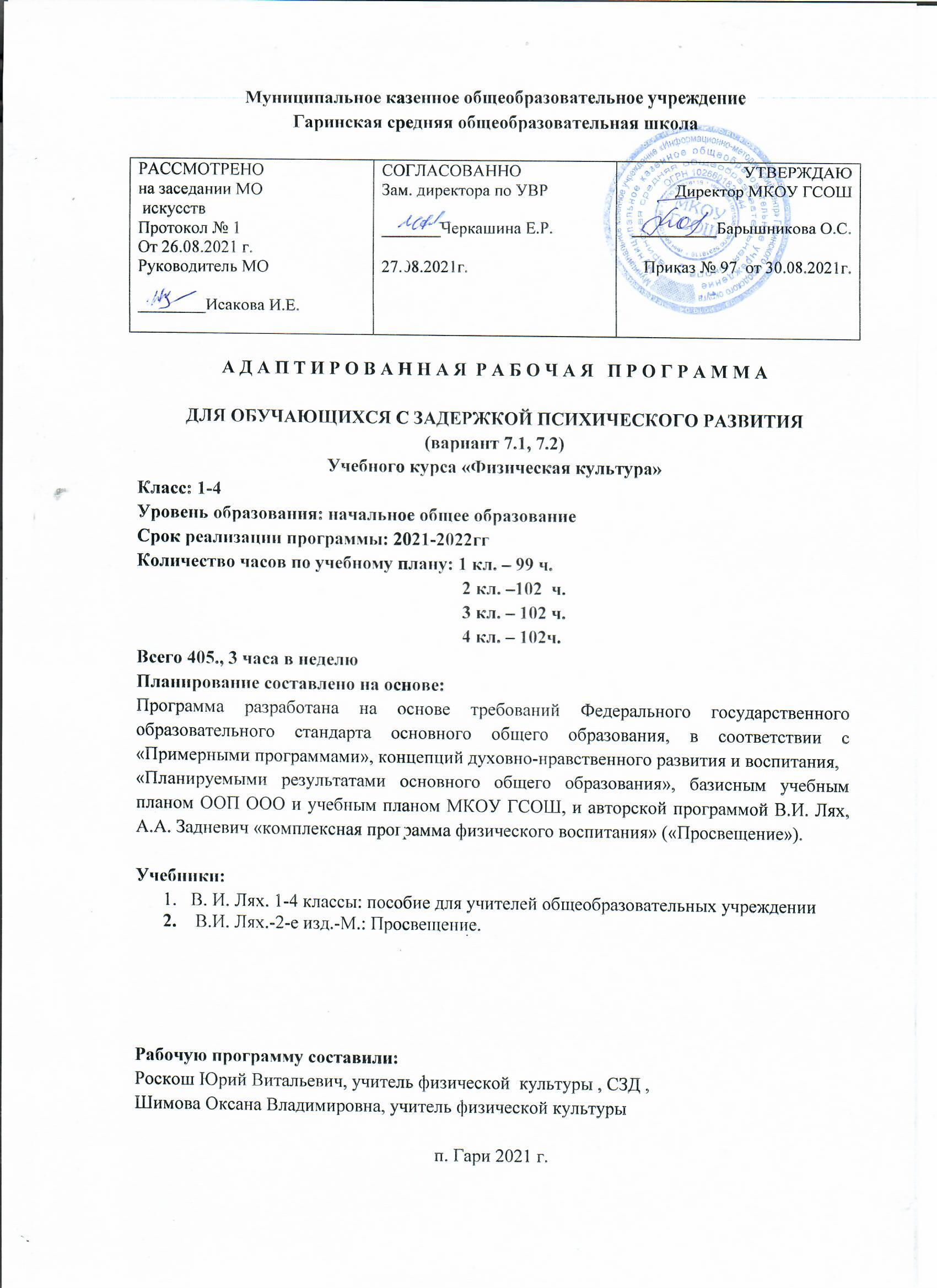 СОДЕРЖАНИЕПЛАНИРУЕМЫЕ РЕЗУЛЬТАТЫ…………………………………………….......................4СОДЕРЖАНИЕ УЧЕБНОГО КУРСА………………………………………............................................9КАЛЕНДАРНО- ТЕМАТИЧЕСКОЕ ПЛАНИРОВАНИЕ………………….......................................................33Психолого-педагогическая характеристика обучающихся с ЗПР	Обучающиеся с задержкой  психического развития  в общеобразовательных классах обучаются по вариантам 7.1 которые предполагают, что обучающийся с ЗПР получает образование, полностью соответствующее по итоговым достижениям к моменту завершения обучения образованию обучающихся, не имеющих ограничений по возможностям здоровья, в те же сроки обучения (1 - 4 классы). Также в общеобразовательных классах НОО обучаются дети с ЗПР по варианту 7.2., которые характеризуются уровнем развития несколько ниже возрастной нормы, отставание может проявляться в целом или локально в отдельных функциях (замедленный темп либо неравномерное становление познавательной деятельности). Отмечаются нарушения внимания, памяти, восприятия и др. познавательных процессов, умственной работоспособности и целенаправленности деятельности, в той или иной степени затрудняющие усвоение школьных норм и школьную адаптацию в целом. Организация процесса обучения этой категории детей осуществляется с учетом специфики усвоения знаний, умений и навыков обучающимися с ЗПР ("пошаговом» предъявлении материала, дозированной помощи взрослого, использовании специальных методов, приемов и средств, способствующих как общему развитию обучающегося, так и компенсации индивидуальных недостатков развития).Особые образовательные потребности обучающихся с ЗПРОсобые образовательные потребности различаются у обучающихся с ОВЗ разных категорий, поскольку задаются спецификой нарушения психического развития, определяют особую логику построения учебного процесса и находят своё отражение в структуре и содержании образования. Наряду с этим, современные научные представления об особенностях психофизического развития разных групп обучающихся, позволяют выделить образовательные потребности, как общие для всех обучающихся с ОВЗ, так и специфические, особые.К общим потребностям относятся:получение специальной помощи средствами образования сразу же после выявления первичного нарушения развития;выделение пропедевтического периода в образовании, обеспечивающего преемственность между дошкольным и школьным этапами;получение начального общего образования в условиях образовательных организаций общего или специального типа, адекватного образовательным потребностям обучающегося с ОВЗ;обязательность непрерывности коррекционно-развивающего процесса, реализуемого, как через содержание предметных областей, так и в процессе индивидуальной работы;психологическое сопровождение, оптимизирующее взаимодействие ребенка с педагогами и соучениками;психологическое сопровождение, направленное на установление взаимодействия семьи и образовательной организации;постепенное расширение образовательного пространства, выходящего за пределы образовательной организации.К специфическим (особым) потребностям относятся:адаптация	основной	общеобразовательной	программы	начального	общего образования с учетом необходимости коррекции психофизического развития;обеспечение особой пространственной и временной организации образовательной среды с учетом функционального состояния центральной нервной системы (ЦНС) и нейродинамики психических процессов обучающихся с ЗПР (быстрой истощаемости, низкой работоспособности, пониженного общего тонуса и др.);комплексное сопровождение, гарантирующее получение необходимого лечения, направленного на улучшение деятельности ЦНС и на коррекцию поведения, а также специальной психо-коррекционной помощи, направленной на компенсацию дефицитов эмоционального развития, формирование осознанной саморегуляции познавательной деятельности и поведения;организация процесса обучения с учетом специфики усвоения знаний, умений и навыков обучающимися с ЗПР с учетом темпа учебной работы «пошаговом» предъявлении материала, дозированной помощи взрослого, использовании специальных методов, приемов и средств, способствующих как общему развитию обучающегося, так и компенсации индивидуальных недостатков развития);учет актуальных и потенциальных познавательных возможностей, обеспечение индивидуального темпа обучения и продвижения в образовательном пространстве для разных категорий обучающихся с ЗПР;профилактика и коррекция социокультурной и школьной дезадаптации; постоянный (пошаговый) мониторинг результативности образования и сформированности социальной компетенции обучающихся, уровня и динамики	психофизического развития;обеспечение непрерывного контроля за становлением учебно–познавательной деятельности обучающегося с ЗПР, продолжающегося до достижения уровня, позволяющего справляться с учебными заданиями самостоятельно;постоянное стимулирование познавательной активности, побуждение интереса к себе, окружающему предметному и социальному миру;постоянная помощь в осмыслении и расширении контекста усваиваемых знаний, в закреплении и совершенствовании освоенных умений;специальное	обучение «переносу» сформированных знаний и умений в новые ситуации взаимодействия с действительностью;постоянная актуализация знаний, умений и одобряемых обществом норм поведения;использование преимущественно позитивных средств стимуляции деятельности и поведения;развитие и отработка средств коммуникации, приемов конструктивного общения и взаимодействия (с членами семьи, со сверстниками, с взрослыми), формирование навыков социально одобряемого поведения;специальная психо-коррекционная помощь, направленная на формирование способности к самостоятельной организации собственной деятельности и осознанию возникающих трудностей, формирование умения запрашивать и использовать помощь взрослого;обеспечение взаимодействия семьи и школы (сотрудничество с родителями, активизация ресурсов семьи для формирования социально активной позиции, нравственных и общекультурных ценностей).Для реализации требований государственного образовательного стандарта учащимися с ограниченными возможностями здоровья (задержкой психического развития) по физической культуре:Коррекционная работа на уроках физкультуры:- знание учителем особенностей детей с ОВЗ;- основы по технике безопасности при занятиях в спортивном зале и играх в классе;-использование на уроках тренировочных упражнений для развития мелкой моторики рук;- похвала и постоянная поддержка со стороны учителя на уроке во время выполнения работы;- физкультминутки на уроках;- формирование полезных привычек на основе сознательного отношения детей к здоровому образу жизни;- исправление недостатков физического и психического развития посредством специальных упражнений;- формирование первоначальных умений саморегуляции средствами физической культуры;- формирование базовых двигательных навыков (бег, прыжки, лазание, метание), расширение двигательного опыта учащихся;- использование имитационных упражнений;- развитие пространственных ориентировок;- общеразвивающие комплексы упражнений с предметами и без предметов;- использование на уроках элементов ритмической гимнастики;- профилактические и коррекционные упражнения на каждом уроке (упражнения на координацию движений, дыхательная гимнастика, упражнения на формирование правильной осанки и укрепления свода стопы)- подвижные игры;- овладение ребёнком основными представлениями о собственном теле, возможностях и ограничениях его физических функций, возможностях компенсации;- формирование понимания связи телесного самочувствия с настроением, собственной активностью, самостоятельностью и независимостью;- овладение умениями включаться в занятия, дозировать физическую нагрузку.1. Планируемые  результаты освоения учебного предметаВ результате изучения курса «Физическая культура» в начальной школе должны быть достигнуты определенные результаты.ПЛАНИРУЕМЫЕ РЕЗУЛЬТАТЫПланируемые результаты включают в себя интегративные качества личности, которые обучающиеся смогут приобрести в результате освоения учебной программы по предмету «Физическая культура».Планируемые личностные результаты Уважение к Отечеству, к прошлому и настоящему многонационального народа России; осознанное, уважительное и доброжелательное отношение к истории, культуре, традициям иценностям Российского народа на примере истории национальных видов спорта и народных игр.Сформированность патриотического сознания и гражданской позиции личности, чувство ответственности и долга перед Родинойна примере геройских подвигов спортсменов – участников Великой Отечественной Войны и результатов упорного труда выдающихся спортсменов СССР и России.Знание основных норм морали, нравственных, духовных идеалов, хранимых в культурных традициях народов России. Освоенность социальных норм, правил поведения, ролей и форм социальной жизни в группах и сообществах. Сформированность положительной мотивации и устойчивого учебно-познавательного интереса к учебному предмету «Физическая культура».Развитость эстетического и этического сознания через освоение культуры движения и культуры тела.Сформированность ценности здорового и безопасного образа жизни.Сформированность духовно-нравственнойкультуры, чувства толерантности и ценностного отношенияк физической культуре, каксоставной и неотъемлемой части общечеловеческой культуры.Планируемые  метапредметные результатыМетапредметные результаты включают освоенные обучающимися межпредметные понятия (скорость, сила,  амплитуда, вектор, частота, дыхание, обмен веществ, работоспособность, ткани, возбуждение, торможение и мн. другие) и универсальные учебные действия (регулятивные, познавательные, коммуникативные).способность принимать и сохранять цели и задачи учебной деятельности, поиск средств ее осуществления;планировать, контролировать и оценивать учебные действия в соответствии с поставленной задачей и условиями ее реализации; определять наиболее эффективные способы достижения результата;понимать причины успеха/неуспеха учебной деятельности и способности конструктивно действовать даже в ситуациях неуспеха;определять общую цель и пути ее достижения; уметь договариваться о распределении функций и ролей в совместной деятельности; осуществлять взаимный контроль в совместной деятельности, адекватно оценивать собственное поведение и поведение окружающих;конструктивно разрешать конфликты посредством учета интересов сторон и сотрудничества;владеть базовыми предметными и межпредметными понятиями, отражающими существенные связи и отношения между объектами и процессами;систематизировать, сопоставлять, анализировать, обобщать и интерпретировать информацию, содержащуюся в готовых информационных объектах;Регулятивные универсальные учебные действиясамостоятельно определять цели обучения, ставить и формулировать новые задачи в учебе и познавательной деятельности, развивать мотивы и интересы своей познавательной деятельности;самостоятельно планировать пути достижения целей, в том числе альтернативные, осознанно выбирать наиболее эффективные способы решения учебных и познавательных задач;соотносить свои действия с планируемыми результатами, осуществлять контроль своей деятельности в процессе достижения результата, определять способы действий в рамках предложенных условий и требований, корректировать свои действия в соответствии с изменяющейся ситуацией;оценивать правильность выполнения учебной задачи, собственные возможности ее решения;осуществлять самоконтроль, самооценку, принимать решения и осознанно делать выбор в учебной и познавательной деятельности. Познавательные универсальные учебные действия.определять понятия, создавать обобщения, устанавливать аналогии, классифицировать, самостоятельно выбирать основания и критерии для классификации, устанавливать причинно-следственные связи, строить логическое рассуждение, умозаключение (индуктивное, дедуктивное, по аналогии) и делать выводы;создавать, применять и преобразовывать графические пиктограммы физических упражнений в двигательные действия и наоборот;владеть культурой активного использования информационно – поисковых систем. Коммуникативные универсальные учебные действия.организовывать учебное сотрудничество и совместную деятельность с учителем и сверстниками; работать индивидуально и в группе: находить общее решение и разрешать конфликты на основе согласования позиций и учета интересов; формулировать, аргументировать и отстаивать свое мнение;осознанно использовать речевые средства в соответствии с задачей коммуникации для выражения своих чувств, мыслей и потребностей для планирования и регуляции своей деятельности; владение устной и письменной речью, монологической контекстной речью. ПЛАНИРУЕМЫЕ ПРЕДМЕТНЫЕ РЕЗУЛЬТАТЫ НАУРОВНЕ НАЧАЛЬНОГО ОБЩЕГО ОБРАЗОВАНИЯВ результате обучения обучающиеся на уровне начального общего образования начнут понимать значение занятий физической культурой для укрепления здоровья, физического развития, физической подготовленности и трудовой деятельности.Выпускник научится:ориентироваться в понятиях «Физическая культура», «режим дня»; характеризовать назначение утренней зарядки, физкультминуток и физкультпауз, уроков физической культуры, закаливания, прогулок на свежем воздухе, подвижных игр, занятий спортом для укрепления здоровья, развития основных физических качеств;раскрывать на примерах положительное влияние занятий физической культурой на успешное выполнение учебной и трудовой деятельности, укрепление здоровья и развитие физических качеств;ориентироваться в понятии «физическая подготовка»: характеризовать основные физические качества (силу, быстроту, выносливость, равновесие, гибкость) и демонстрировать физические упражнения, направленные на их развитие;характеризовать способы безопасного поведения на уроках физической культуры и организовывать места занятий физическими упражнениями и подвижными играми (как в помещениях, так и на открытом воздухе);выполнять подбор упражнений для комплексов утренней зарядки и физкультминуток и выполнять их в соответствии с изученными правилами;организовывать и проводить подвижные игры и простейшие соревнования во время отдыха на открытом воздухе и в помещении (спортивном зале и местах рекреации), соблюдать правила взаимодействия с игроками;измерять показатели физического развития (рост и масса тела) и физической подготовленности (сила, быстрота, выносливость, равновесие, гибкость) с помощью тестовых упражнений; вести систематические наблюдения за динамикой показателей;выполнять упражнения по коррекции и профилактике нарушения зрения и осанки, упражнения на развитие физических качеств (силы, быстроты, выносливости, гибкости, равновесия); оценивать величину нагрузки по частоте пульса (с помощью специальной таблицы);выполнять организующие строевые команды и приёмы;выполнять акробатические упражнения (кувырки, стойки, перекаты);выполнять гимнастические упражнения на спортивных снарядах (перекладина, гимнастическое бревно);выполнять легкоатлетические действия (бег, прыжки, метания и броски мячей);выполнять приёмы самостраховки и страховки;выполнять игровые действия и упражнения из подвижных игр разной функциональной направленности.Выпускник получит возможность научиться:выявлять связь занятий физической культурой с трудовой и оборонной деятельностью;характеризовать роль и значение режима дня в сохранении и укреплении здоровья; планировать и корректировать режим дня с учётом своей учебной и внешкольной деятельности, показателей своего здоровья, физического развития и физической подготовленности;вести тетрадь по физической культуре с записями режима дня, комплексов утренней гимнастики, физкультминуток, общеразвивающих упражнений для индивидуальных занятий, результатов наблюдений за динамикой основных показателей физического развития и физической подготовленности;целенаправленно отбирать физические упражнения для индивидуальных занятий по развитию физических качеств;выполнять простейшие приёмы оказания доврачебной помощи при травмах и ушибах;сохранять правильную осанку, оптимальное телосложение;выполнять эстетически красиво гимнастические и акробатические комбинации;выполнять базовую технику самбо;играть в баскетбол и футбол по упрощённым правилам;выполнять тестовые нормативы по физической подготовке, в том числе входящие в программу ВФСК «ГТО»;плавать, в том числе спортивными способами;выполнять передвижения на лыжах (для снежных регионов России).СОДЕРЖАНИЕ ПРОГРАММЫПрограмма начального общего образования по физической культуре составлена на основе модульной системы обучения.         В программе учтены рекомендации для обучения детей с трудностями в обучении, обусловленными задержкой психического развития различного характера.         Обучающиеся с ОВЗ (задержка психического развития) в общеобразовательных классах обучаются по вариантам 7.1 которые  предполагают, что обучающийся с ЗПР получает образование, полностью соответствующее по итоговым достижениям к моменту завершения обучения образованию обучающихся, не имеющих ограничений по возможностям здоровья, в те же сроки обучения (1 - 4 классы).         Также в общеобразовательных классах обучаются дети с ЗПР по варианту 7.2., которые характеризуются уровнем развития несколько ниже возрастной нормы, отставание может проявляться в целом или локально в отдельных функциях (замедленный темп либо неравномерное становление познавательной деятельности). Отмечаются нарушения внимания, памяти, восприятия и др. познавательных процессов, умственной работоспособности и целенаправленности деятельности, в той или иной степени затрудняющие усвоение школьных норм и школьную адаптацию в целом.        Организация процесса обучения этой категории детей осуществляется с учетом специфики усвоения знаний, умений и навыков обучающимися с ЗПР ("пошаговом» предъявлении материала, дозированной помощи взрослого, использовании специальных методов, приемов и средств, способствующих как общему развитию обучающегося, так и компенсации индивидуальных недостатков развития).Знания о физической культуреФизическая культура. Физическая культура как система разнообразных форм занятий физической подготовкой и укрепления здоровья человека. Ходьба, бег, прыжки, лазанье и ползание, ходьба на лыжах, плавание как жизненно важные способы передвижения человека. Народные игры как оздоровительный и культурный компонент. Спортивные игры: футбол, баскетбол.Из истории физической культуры. История древних Олимпийских игр: возникновение первых соревнований и миф о Геракле, появление мяча и игр с мячом. Физическая культура у народов Древней Руси. Связь ее содержания с их трудовой деятельностью. История развития физической культуры в XVII–XIX вв., ее роль и значение для подготовки солдат русской армии. Самбо как элемент национальной культуры и обеспечения безопасной жизнедеятельности.Физические упражнения. Физические упражнения, их влияние на физическое развитие и развитие физических качеств. Разновидности и правила выполнения. Характеристика основных физических качеств: силы, быстроты, выносливости, гибкости и равновесия. Физическая подготовка и ее связь с развитием основных физических качеств, систем дыхания и кровообращения. Физическая нагрузка и ее влияние на повышение частоты сердечных сокращений. Характеристика основных способов регулирования физической нагрузки по скорости и продолжительности выполнения упражнения, по изменению величины отягощения.Правила предупреждения травматизма во время занятий физическими упражнениями: организация мест занятий, подбор одежды, обуви и инвентаря.Способы физкультурной деятельностиРежим дня и личная гигиена. Режим дня и его составление. Закаливание и его значение для укрепления здоровья, проведение закаливающих процедур. Оздоровительные занятия физическими упражнениями в режиме дня: комплексы утренней зарядки и физкультминуток. Комплексы упражнений для формирования правильной осанки и развития мышц туловища.Комплексы общеразвивающих упражнений на развитие основных физических качеств. Графическая запись физических упражнений. Наблюдения за физическим развитием и физической подготовленностью. Измерение длины и массы тела. Определение качества осанки. Определение уровня развития физических качеств. Измерение частоты сердечных сокращений во время выполнения физических упражнений. Игры и развлечения. Подвижные игры во время прогулок: правила организации и проведения подвижных игр, выбор одежды, обуви и инвентаря.Физическое совершенствованиеФизкультурно-оздоровительная деятельность Самостоятельно выполнять упражнения на развитие дыхательной и сердечно-сосудистой систем. Самостоятельно выполнять упражнения для формирования «мышечного корсета» и увеличения подвижности суставов. Самостоятельно выполнять комплексы утренней гимнастики и физкультурных пауз.Спортивно-оздоровительная деятельность Модуль 1. Спортивные игры.Раздел «Футбол».Удары по мячу ногой (внутренней стороной стопы, внутренней и средней частями подъема); остановка мяча ногой (внутренней стороной стопы, подошвой и бедром); ведение мяча (средней и внешней частью подъема); обманные движения; отбор мяча (отбивание ногой в выпаде); вбрасыванию мяча из-за боковой линии (с места). Выполнение ударов на точность в ворота, партнеру. Остановка опускающегося мяча серединой подъема. Рациональность использования ударов по мячу, ведения мяча, остановки от направления траектории и скорости полета мяча и с места расположения соперника в игровой деятельности. Элементы тактических действий. Подвижные игры – «мяч ловцу», «два мороза», «коршун и цыплята», «салки», «невод», «попади в цель», «пятнашки», «зайцы в огороде», «точный расчет», «лиса и куры», «метко в цель», «к своим флажкам», «кто дальше бросит».Раздел «Баскетбол».Основные стойки (высокие, средние, низкие), техники передвижений (перемещения приставными шагами; противоходом в средней и низкой стойке). Специальные беговые упражнения.  Броски набивного (медбола, фитбола) мяча одной, двумя руками; передача и ловля набивного (медбола, фитбола) мяча. Ведение баскетбольного мяча правой и левой рукой на месте, шагом, бегом по прямой, по дуге, с изменением направления, с изменением высоты отскока мяча, направления и скорости, при сближении с соперником, с остановками по сигналу. Броски мяча в упрощенных условиях (одной рукой двумя руками от груди с места, в том числе с отражением от щита). Броски, ловля мяча, передача партнеру. Ловля и передача мяча двумя руками от груди, стоя на месте. Игровые упражнения с малыми и большими мячами. Игры – задания.Подвижные игры: «зоркий глаз», «падающая палка», «день и ночь», «борьба за мяч», «мяч ловцу», «метатель», «охотники и звери», «ведение парами», «гонка по кругу». Подвижные игры с тактическими действиями «брось — поймай», «выстрел в небо», «мяч среднему», «мяч соседу», «бросок мяча в колонне», «подвижная цель», «попади в кольцо», «гонки баскетбольных мячей». Модуль 2. Гимнастика.Раздел «Гимнастика».Организующие команды и приёмы. Строевые действия в шеренге и колонне; выполнение строевых команд, перестроения поворотом в движении. Акробатические упражнения. Упоры; седы; упражнения в группировке; перекаты; стойка на лопатках; кувырки вперёд и назад;равновесие; гимнастический мост. Акробатические комбинации - различные варианты разнообразных акробатических упражнений, логично связанных между собой. Упражнения на низкой гимнастической перекладине: висы, упоры, перемахи и их сочетание в гимнастических комбинациях. Пример: из виса стоя прыжком в упор — опускание вперед в вис присев — толчком ног перемах ногами под перекладиной в вис согнувшись — поочередно отпуская руки, вис на согнутых ногах — поднимая туловище вперед, вис на согнутых ногах и руках (вис завесом двумя) — разгибая ноги и опуская их назад, вис стоя сзади — отпуская руки, шагом вперед основная стойка. Опорный прыжок: с разбега через гимнастического козла. Гимнастические упражнения прикладного характера. Прыжки со скакалкой. Передвижение по гимнастической стенке. Преодоление полосы препятствий с элементами лазанья и перелезания, переползания, передвижение по наклонной гимнастической скамейке. Танцевальные упражнения. Лазанье по канату, шесту; передвижения и повороты на гимнастическом бревне. Игры - задания с использованием строевых упражнений: «Становись — разойдись», «Смена мест», Игры-задания на координацию движений: «веселые задачи», «запрещенное движение».Подвижные игры: «у медведя во бору», «раки», «совушка», «салки-догонялки», «альпинисты», «змейка», «не урони мешочек», «петрушка на скамейке», «пройди бесшумно»,  «через  холодный ручей», «парашютисты», «догонялки на марше».Модуль 3.  Лёгкая атлетика.Освоение навыков ходьбы. Ходьба с изменением длины и частоты шага; с преодолением препятствий; спортивная ходьба. Освоение навыков бега. Челночный бег и беговые эстафеты. Смешанные передвижения. Медленный, равномерный, продолжительный бег на средние дистанции. Кросс по слабопересечённой местности. Чередование бега и спортивной ходьбы. Бег с ускорением. Освоение навыков прыжков. Прыжки с места и с разбега в высоту; в длину. Прыжки через естественные препятствия, кочки, земляные возвышения и т. п., самостоятельно и в парах. Овладение навыками метания. Метание малого мяча на точность, дальность и заданное расстояние. Броски набивного мяча. Подвижные игры беговой направленности: «два мороза»; «пятнашки»; салки «не попади в болото»; «пингвины с мячом»; «зайцы в огороде»; «лисы и куры»; «к своим флажкам»; «кот и мыши»; «быстро по местам»; «гуси – лебеди»; «не оступись»; «вызов номеров»; «невод»; «третий лишний»; «заяц без места»; «пустое место»; «салки с ленточками»; «кто обгонит»; «мышеловка», бег по «лестнице». Эстафеты - «спринт - барьерный бег 4 «спринт - «слалом»»; «прыжки со скакалкой» и др. классики (различные варианты прыжковых упражнений и заданий). Подвижные игры на отработку навыков метания - «мяч соседу»; метко в цель»; «кто дальше бросит»; «белые медведи»; «круговая охота».Вариативный блок.Модуль 4. Лыжная подготовка.Освоение организующих команд и приёмов на лыжах (с лыжами): строевые упражнения, построение и перестроения на месте, повороты на месте и в движении, размыкания в строю, манипуляции с лыжным комплектом. Освоение упражнений на лыжах для развития скоростно-силовых качеств, координации и выносливости. Ходьба на неглубоком (глубоком) снегу, с препятствиями, подъемами и спусками. Передвижения ступающим шагом, скользящим шагом. Имитации отдельных фаз и положений лыжника. Передвижения на извилистой лыжне при изменении направлений движения. Основные элементы техники классических лыжных ходов в облегченных условиях. Передвижение переменным двушажным ходом. Спуск со склонов в высокой, средней и низкой стойках. Преодоление подъемов «елочкой», «полуелочкой», ступающим, скользящим, беговым шагом. Обучение торможению «плугом», «упором», «поворотом», соскальзыванием, падением. Обучение поворотам на месте и в движении. Основные элементы конькового хода.Прохождение дистанции до 1000 м.  Эстафеты с этапами  по 150 м. Подвижные игры и  игры – задания: «удержание равновесия», «общий старт», «переноска палок», «старт шеренгами», «быстрый лыжник», «быстрая команда», «с горы в ворота».Модуль 5. Плавание (теория)Упражнения для освоения с водой. Специальные дыхательные и корригирующие упражнения в воде без предмета, у съемного поручня, с массажными кольцами, плавательными досками, гимнастическими палками, аква-гантелями, нудлсами. Выполнение игровых и подводящих упражнений к движениям в воде. Лежание на воде и скольжение по воде. Вхождение в воду, упражнения на всплывание, передвижение по дну бассейна. Спортивные способы плавания (начальный этап) в бассейне (брасс, кроль на груди и кроль на спине). Согласованность движения рук с дыханием и общее согласование движений. Выполнение упражнений на согласованность движений руками и ногами разными способами в различных сочетаниях. Старт из воды. Простой открытый поворот. Проплывание учебных дистанций произвольным способом. Элементы прикладного плавания (оказание помощи «уставшему» на воде; спасение тонущего с его последующей буксировкой к берегу на безопасное место; переправа вплавь до места назначения; доставание со дна различных предметов; плавание в одежде и иные). Игры и эстафеты в воде: «кто быстрее?», «волны на море», «караси и щуки», «насос», «пятнашки с поплавками», «цапля и лягушки», «пионербол в воде с несколькими мячами», «кто дальше проскользит», «салки», «рыбаки и рыбки».Модуль 6. Модуль отражающий национальные, региональные особенности (пример: Народные игры).Освоение игр и игровых упражнений на развитие пространственного и интеллектуального мышления, воспитание физических качеств и приобщение к русской истории, культуре и быту. Освоение общеразвивающих упражнений без предметов (с предметами). Русские народные игры. Игры, отражающие отношение человека к природе: «два мороза», «белые медведи», «гуси-лебеди», «волк во рву», «волк и овцы», «вороны и воробьи», «змейка", «зайцы в огороде», «пчелки и ласточки», «попрыгунчики- воробушки», «кошки-мышки», «море волнуется», «у медведя во бору», «коршун и наседка», «стадо», «совушка», «хромая лиса», «филин и пташки». «лягушата», «медведь и медовый пряник», «зайки и ежи», «ящерица», «хромой цыпленок», «оса» и их вариативность.Игры, отражающие быт русского народа: «дедушка-рожок», «домики», «ворота», «встречный бой», «защита укрепления», «заря», «корзинки», «каравай», «невод», «охотники и утки», «ловись рыбка», «по кочкам и пенечкам», «птицелов», «рыбаки и рыбки», «удочка», «продаем горшки», «защита укрепления», «захват флага», «шишки, желуди, орехи». Игры, направленные на развитие координации, внимания, быстроты и ловкости: «бабки», «городки», «горелки», «городок-бегунок», «двенадцать палочек», «жмурки», «игровая», «кто дальше», «ловишка», «котлы», «ляпка», «пятнашки», «платочек-летуночек», «считалки», «третий – лишний», «чижик», «чехарда», «кашевары», «отгадай, чей голосок», «веревочка под ногами» и др.Подвижные игры для развития силы: «тяни в круг», «бой петухов», «достань камешек», «перетяни за черту», «тяни за булавы», «борящаяся цепь», «цепи кованы», «перетягивание каната», «перетягивание прыжками», «вытолкни за круг». «защита укрепления», «сильный бросок», «каждый проти против каждого», «бои на бревне».	Работа с обучающимися с нарушением состояния здоровья на   начальном уровне обучения.Основная работа на уроке физической культуры с данной категорией детей ведется с точки зрения индивидуализации педагогического процесса. Индивидуальный подход, означает учет особенностей, присущих одному человеку. Эти особенности касаются пола, возраста, телосложения, двигательного опыта, свойств характера, темперамента, волевых качеств, состояния сохранных функций — двигательных, сенсорных, психических, интеллектуальных. Основная задача учителя на уроке состоит в том, чтобы, опираясь на конкретные способности и возможности каждого ребенка, создать максимальные условия для его «собственного роста». При индивидуальном подходе на уроках физической культуры данный подход реализуется полностью и зависит от профессиональной компетентности и методического мастерства учителя.Основные физические упражнения для детей с нарушением состояния здоровья: передвижения: ходьба, бег, подскоки; общеразвивающие упражнения: без предметов; с предметами (гимнастические палки, обручи, озвученные мячи, мячи разные по качеству, цвету, весу, твердости, размеру, мешочки с песком, гантели 0,5 кг и др.);на снарядах (гимнастическая стенка, скамейка, низкая перекладина, ребристая доска, тренажеры — механотерапия и т.д.); упражнения на формирование навыка правильной осанки; для укрепления сводов стопы; для развития и укрепления мышечно-связочного аппарата (укрепления мышц спины, живота, плечевого пояса, нижних и верхних конечностей); на развитие дыхательной и сердечно-сосудистой систем; на развитие равновесия, координационных способностей (согласованность движений рук и ног, тренировка вестибулярного аппарата и пр.); на развитие точности движений и дифференцировки усилий; лазанье и перелазание (преодоление различных препятствий); на физическое расслабление мышц (релаксация мышц), сознательное снижение тонуса различных групп мышц. Они могут иметь как общий, так и локальный характер; специальные упражнения по обучению приемам пространственной ориентировки на основе использования и развития анализаторов; упражнения для развития мелкой моторики рук; для зрительного тренинга; упражнения по плаванию оздоровительного направления; упражнения по лыжной подготовке (скандинавской ходьбе) оздоровительной направленности. Рекомендуемые игры – подвижные игры, баскетбол, футбол.Содержание и организация системы контроля и оценки предметных знаний, умений и навыков        Контроль и проверка усвоения учебного материала должны проводиться систематически и регулярно. Балльное оценивание учащихся, с занесением оценок в журнал и дневник, осуществляется со 2 класса. Проверка и оценка знаний носят индивидуальный характер (учитель проверяет и оценивает знания, умения и навыки каждого ученика). Основным критерием оценки знаний и умений является уровень усвоения адаптированной образовательной программы начального общего образования и основного общего образования для детей с задержкой психического развития.      Проверка и оценка знаний детей с ЗПР носит воспитывающий, стимулирующий характер.     При оценке достижений учащихся необходимы гуманный, щадящий подход, опора на положительные эмоции, различные меры поощрения для стимуляции активности учащихся, повышения их работоспособности; необходимо осуществлять учет актуального уровня развития каждого ученика.       При оценке УУД используются различные формы оценивания с учетом возрастных и индивидуальных особенностей учащихся. Характеристика цифровой оценки (отметки)  «5» («отлично») - отсутствие ошибок как по текущему, так и по предыдущему учебному материалу; не более одного недочета; логичность и полнота изложения. «4» («хорошо») - использование дополнительного материала, полнота и логичность раскрытия вопроса; самостоятельность суждений, отражение своего отношения к предмету обсуждения. Наличие 2-3 ошибок или 4-5 недочетов по текущему материалу; не более 2ошибок или 4 недочетов по пройденному материалу; незначительные нарушения логики изложения материала; использование нерациональных приемов решения учебной задачи; отдельные неточности в изложении материала;                                                                           «3» («удовлетворительно») - достаточный минимальный уровень выполнения требований, предъявляемых к конкретной работе; не более 4-6 ошибок или 10 недочетов по текущему учебному материалу;не более 3-5 ошибок или не более 8 недочетов по пройденному учебному материалу; отдельные нарушения логики изложения материала; неполнота раскрытия вопроса.                                              «2» («плохо») - наличие более 6 ошибок или 10 недочетов по текущему материалу; более 5 ошибок или более 8 недочетов по пройденному материалу; нарушение логики, неполнота, нераскрытость обсуждаемого вопроса, отсутствие аргументации либо ошибочность ее основныхТЕМАТИЧЕСКОЕ ПЛАНИРОВАНИЕТЕМАТИЧЕСКОЕ ПЛАНИРОВАНИЕНА УРОВНЕ НАЧАЛЬНОГО ОБЩЕГО ОБРАЗОВАНИЯМОДУЛЬ 1.СПОРТИВНЫЕ ИГРЫ (ФУТБОЛ, БАСКЕТБОЛ)МОДУЛЬ 2. ГимнастикаМОДУЛЬ 3.  ЛЁГКАЯ АТЛЕТИКАМОДУЛЬ 4. ЛЫЖНАЯ ПОДГОТОВКАМОДУЛЬ 5. ПЛАВАНИЕ (теоретический курс)МОДУЛЬ 6. МОДУЛЬ ОТРАЖАЮЩИЙ НАЦИОНАЛЬНЫЕ, РЕГИОНАЛЬНЫЕ  ОСОБЕННОСТИ(НА ПРИМЕРЕ «НАРОДНЫЕ ПОДВИЖНЫЕ ИГРЫ»)Календарно- тематическое планирование по физической культуре 1 классI четверть Основные физические упражнения для детей с нарушением состояния здоровья: передвижения: ходьба, бег, подскоки; общеразвивающие упражнения: без предметов; с предметами (гимнастические палки, обручи, озвученные мячи, мячи разные по качеству, цвету, весу, твердости, размеру, мешочки с песком, гантели 0,5 кг и др.);на снарядах (гимнастическая стенка, скамейка, низкая перекладина, ребристая доска, тренажеры — механотерапия и т.д.); упражнения на формирование навыка правильной осанки; для укрепления сводов стопы; для развития и укрепления мышечно-связочного аппарата (укрепления мышц спины, живота, плечевого пояса, нижних и верхних конечностей); на развитие дыхательной и сердечно-сосудистой систем; на развитие равновесия, координационных способностей (согласованность движений рук и ног, тренировка вестибулярного аппарата и пр.); на развитие точности движений и дифференцировки усилий; лазанье и перелазание (преодоление различных препятствий); на физическое расслабление мышц (релаксация мышц), сознательное снижение тонуса различных групп мышц. Они могут иметь как общий, так и локальный характер; специальные упражнения по обучению приемам пространственной ориентировки на основе использования и развития анализаторов; упражнения для развития мелкой моторики рук; для зрительного тренинга; упражнения по плаванию оздоровительного направления; упражнения по лыжной подготовке (скандинавской ходьбе) оздоровительной направленности. Рекомендуемые игры – подвижные игры, баскетбол, футбол.Календарно- тематическое планированиепо физической культуре 2 классI четверть Основные физические упражнения для детей с нарушением состояния здоровья: передвижения: ходьба, бег, подскоки; общеразвивающие упражнения: без предметов; с предметами (гимнастические палки, обручи, озвученные мячи, мячи разные по качеству, цвету, весу, твердости, размеру, мешочки с песком, гантели 0,5 кг и др.);на снарядах (гимнастическая стенка, скамейка, низкая перекладина, ребристая доска, тренажеры — механотерапия и т.д.); упражнения на формирование навыка правильной осанки; для укрепления сводов стопы; для развития и укрепления мышечно-связочного аппарата (укрепления мышц спины, живота, плечевого пояса, нижних и верхних конечностей); на развитие дыхательной и сердечно-сосудистой систем; на развитие равновесия, координационных способностей (согласованность движений рук и ног, тренировка вестибулярного аппарата и пр.); на развитие точности движений и дифференцировки усилий; лазанье и перелазание (преодоление различных препятствий); на физическое расслабление мышц (релаксация мышц), сознательное снижение тонуса различных групп мышц. Они могут иметь как общий, так и локальный характер; специальные упражнения по обучению приемам пространственной ориентировки на основе использования и развития анализаторов; упражнения для развития мелкой моторики рук; для зрительного тренинга; упражнения по плаванию оздоровительного направления; упражнения по лыжной подготовке (скандинавской ходьбе) оздоровительной направленности. Рекомендуемые игры – подвижные игры, баскетбол, футбол.Календарно- тематическое планирование по физической культуре 3 классI четверть Основные физические упражнения для детей с нарушением состояния здоровья: передвижения: ходьба, бег, подскоки; общеразвивающие упражнения: без предметов; с предметами (гимнастические палки, обручи, озвученные мячи, мячи разные по качеству, цвету, весу, твердости, размеру, мешочки с песком, гантели 0,5 кг и др.);на снарядах (гимнастическая стенка, скамейка, низкая перекладина, ребристая доска, тренажеры — механотерапия и т.д.); упражнения на формирование навыка правильной осанки; для укрепления сводов стопы; для развития и укрепления мышечно-связочного аппарата (укрепления мышц спины, живота, плечевого пояса, нижних и верхних конечностей); на развитие дыхательной и сердечно-сосудистой систем; на развитие равновесия, координационных способностей (согласованность движений рук и ног, тренировка вестибулярного аппарата и пр.); на развитие точности движений и дифференцировки усилий; лазанье и перелазание (преодоление различных препятствий); на физическое расслабление мышц (релаксация мышц), сознательное снижение тонуса различных групп мышц. Они могут иметь как общий, так и локальный характер; специальные упражнения по обучению приемам пространственной ориентировки на основе использования и развития анализаторов; упражнения для развития мелкой моторики рук; для зрительного тренинга; упражнения по плаванию оздоровительного направления; упражнения по лыжной подготовке (скандинавской ходьбе) оздоровительной направленности. Рекомендуемые игры – подвижные игры, баскетбол, футбол.Календарно- тематическое планирование по физической культуре 4 классI четверть Основные физические упражнения для детей с нарушением состояния здоровья: передвижения: ходьба, бег, подскоки; общеразвивающие упражнения: без предметов; с предметами (гимнастические палки, обручи, озвученные мячи, мячи разные по качеству, цвету, весу, твердости, размеру, мешочки с песком, гантели 0,5 кг и др.);на снарядах (гимнастическая стенка, скамейка, низкая перекладина, ребристая доска, тренажеры — механотерапия и т.д.); упражнения на формирование навыка правильной осанки; для укрепления сводов стопы; для развития и укрепления мышечно-связочного аппарата (укрепления мышц спины, живота, плечевого пояса, нижних и верхних конечностей); на развитие дыхательной и сердечно-сосудистой систем; на развитие равновесия, координационных способностей (согласованность движений рук и ног, тренировка вестибулярного аппарата и пр.); на развитие точности движений и дифференцировки усилий; лазанье и перелазание (преодоление различных препятствий); на физическое расслабление мышц (релаксация мышц), сознательное снижение тонуса различных групп мышц. Они могут иметь как общий, так и локальный характер; специальные упражнения по обучению приемам пространственной ориентировки на основе использования и развития анализаторов; упражнения для развития мелкой моторики рук; для зрительного тренинга; упражнения по плаванию оздоровительного направления; упражнения по лыжной подготовке (скандинавской ходьбе) оздоровительной направленности. Рекомендуемые игры – подвижные игры, баскетбол, футбол.Муниципальное казенное общеобразовательное учреждениеГаринская средняя общеобразовательная школаА Д А П Т И Р О В А Н Н А Я  Р А Б О Ч А Я   П Р О Г Р А М М АДЛЯ ОБУЧАЮЩИХСЯ С ЗАДЕРЖКОЙ ПСИХИЧЕСКОГО РАЗВИТИЯ(вариант 7.1, 7.2)Учебного курса «Физическая культура»Класс: 1-4Уровень образования: начальное общее образованиеСрок реализации программы: 2021-2022ггКоличество часов по учебному плану: 1 кл. – 99 ч.                                                                       2 кл. –102  ч.                                                                       3 кл. – 102 ч.                                                                       4 кл. – 102ч.Всего 405., 3 часа в неделюПланирование составлено на основе:Программа разработана на основе требований Федерального государственного образовательного стандарта основного общего образования, в соответствии с «Примерными программами», концепций духовно-нравственного развития и воспитания, «Планируемыми результатами основного общего образования», базисным учебным планом ООП ООО и учебным планом МКОУ ГСОШ, и авторской программой В.И. Лях, А.А. Задневич «комплексная программа физического воспитания» («Просвещение»). Учебники:В. И. Лях. 1-4 классы: пособие для учителей общеобразовательных учреждении В.И. Лях.-2-е изд.-М.: Просвещение.Рабочую программу составили: Роскош Юрий Витальевич, учитель физической  культуры , СЗД ,  Шимова Оксана Владимировна, учитель физической культурып. Гари 2021 г.БлокиМодулиРазделыОбязательная частьМодуль 1. Спортивные игрыФутболОбязательная частьМодуль 1. Спортивные игрыБаскетболОбязательная частьМодуль 2. ГимнастикаГимнастикаОбязательная частьМодуль 3. Лёгкая атлетикаЛёгкая атлетикаОбязательная частьМодуль 4. Лыжная подготовкаЛыжная подготовкаОбязательная частьМодуль 5. ПлаваниеПлаваниеЧасть по выбору участников образовательных отношенийМодуль 6.Модуль отражающий национальные, региональные  особенностипример:«Народные игры»Игра «Лапта»Тематическое планированиеПланируемые результатыРаздел 1. Физическая культура как область знанийРаздел 1. Физическая культура как область знанийИстория и современное развитие физической культурыИстория и современное развитие физической культурыИстория древних Олимпийских игр: возникновение первых соревнований и миф о Геракле, появление мяча и игр с мячом. Зарождение и история футбола, баскетбола. Эмблемы футбольных и баскетбольных клубов России.Знать исторические и мифологические аспекты возникновения Олимпийских игр.  Иметь представление: об истории зарождения игровых видов спорта на примере футбола и баскетбола; о современном развитии футбола и баскетбола, правилах игры. Знать и отличать футбольные и баскетбольные клубы по их символике.Современное представление о физической культуре (основные понятия)Современное представление о физической культуре (основные понятия)Организация мест занятий физической культурой и спортом. Причины возникновения травм при занятиях физическими упражнениями и их предупреждение. Подбор специальной одежды и обуви для занятий физической культурой и спортом.  Разновидности физических упражнений, их отличие от обычных движений. Знать и соблюдать правила техники безопасности при занятиях физическими упражнениями.Подбирать спортивную форму в соответствии с разделами программы и температурным режимом, в том числе для занятий футболом и баскетболом..Уметь определять виды физических упражнений и применять их в повседневной жизни.Физическая культура человекаФизическая культура человекаЧеловек – части тела, мышцы, кости и суставы. Основные положения тела человека в пространстве и виды передвижений. Оказание первой помощи при травмах и ушибах на занятиях по спортивным играм. Правила безопасности на занятиях спортивными играми.Знать простейшее строение человека, положение его тела в пространстве и виды передвижений. Знать и в случае необходимости применять правила первой помощи при травмах и ушибах на занятиях физической культурой и в повседневной жизни.Знать и применять правила безопасности на занятиях спортивными играмиРаздел 2. Способы двигательной (физкультурной) деятельностиРаздел 2. Способы двигательной (физкультурной) деятельностиОрганизация и проведение самостоятельных занятий физической культуройОрганизация и проведение самостоятельных занятий физической культуройРежим дня и его составление. Закаливание и его значение для укрепления здоровья, проведение закаливающих процедур. Оздоровительные занятия физическими упражнениями в режиме дня: комплексы утренней зарядки и физкультминуток.Соблюдение требований безопасности и гигиенических правил во время занятий физической культурой и спортом.Комплекс упражнений на формирование осанки, профилактику плоскостопия. Комплекс общеразвивающих упражнений с предметом (мяч, скакалка, гимнастическая палка) и без предмета.Знать о правильном планировании режима дня и соблюдать в повседневной жизни. Знать, понимать значение закаливающих процедур для укрепления здоровья. Включать в собственный режим дня закаливающие процедуры, различные комплексы физических упражнений, в том числе на формирование осанки, профилактике плоскостопия упражнения с предметом и без него. Оценка эффективности занятий физической культуройОценка эффективности занятий физической культуройСоблюдение режима дня и личной гигиены.Правильно планировать и соблюдать режим дня и личную гигиену.Раздел 3. Физическое совершенствование  Раздел 3. Физическое совершенствование  Физкультурно-оздоровительная деятельностьФизкультурно-оздоровительная деятельностьСтроевые упражнения – основная стойка, построение в колонну и шеренгу по одному самостоятельно и по сигналу на время. Размыкание в колонне и шеренге, на месте и в движении.Повороты на месте. Упражнения для повышения уровня общей физической подготовки.Разновидности ходьбы (на носках, пятках, внутреннем и внешнем своде стопы, перекатами с пятки на носок, подскоками, в полуприседе, приседе, широкими шагами, выпадами влево и вправо, с поворотом туловища влево и вправо и пр.)Бег в различных направлениях, гладкий, с изменением ширины шага, скорости, приставными шагами, спиной вперед, семенящий, с остановкой по сигналу, с заданием, с предметом в руках.Прыжки на двух и одной ноге на месте, с продвижением вперед, в длину, с высоты. Лазание, перелазание в различных исходных положениях; по гимнастической скамейке; гимнастической  стенке; в ограниченном пространстве по высоте, коридору, лабиринту. Общеразвивающие упражнения с широкой амплитудой движения. Упражнения с помощью партнера. Упражнения с гимнастической палкой, со скакалкой, с медболом.Жонглирование теннисными мячами (двумя, тремя, предметами различной формы, разного диаметра и веса).Эстафеты с элементами бега, метания, прыжков, с предметами и без предметовЗнать и выполнять упражнения организационного характера. Проявлять дисциплинированность.Понимать значение и направленность выполняемых упражнений для повышения уровня общей физической подготовки.Знать разновидности выполняемых упражнений (ходьба, бег, прыжки, лазание и перелазание) их специальное и оздоровительное значение. Уметь применять их в повседневной жизни.Качественно выполнять общеразвивающие упражнения, упражнения с гимнастической палкой и скакалкой.Проявлять активность, предлагать и выполнять иные варианты упражнений на развитие физических качеств. Проявлять лидерские качества и представлять упражнения перед классом.Знать названия предметов их форму и предназначение.Знать название спортивного оборудования и его предназначение. Знать и уметь доступно объяснять правила проведения эстафет. Качественно выполнять эстафетные задания.Уметь работать в команде. Уметь взаимодействовать с партнером. Выявлять и исправлять ошибки при выполнении эстафетных заданий. Умение взаимодействовать в команде.Спортивно-оздоровительная деятельностьСпортивно-оздоровительная деятельностьРаздел «Футбол»Раздел «Футбол»Физическая подготовка.Воспитание гибкости, ловкости и быстроты средствами общей и специальной физической подготовки.Техническая подготовка.Техника передвижения. Бег обычный, спиной вперед, с крестным и приставным шагом. Прыжки толчком одной и двумя ногами.. Остановка во время бега выпадом и прыжком. Повороты переступанием, прыжком и на опорной ноге. Приемы техники владения мячом и основные способы их выполнения.Удары в по мячу (правой и левой ногой) внутренней частью подъёма,  внутренней стороной стопы, средней частью подъёма, внешней частью подъёма, носком, пяткой на месте, в движении, в прыжке,  с поворотом по катящимся и летящим  мячам с различной траекторией и направлениями Удары на точность: в ноги партнеру, в створ ворот, в цель, на ходу двигающемуся партнеру. Удар по мячу головой средней и боковой частями  лба на месте, в движении, в прыжке, с поворотом по летящим мячам с различной траекторией и направлениями.Остановка мяча подошвой, внутренней и внешней стороной стопы, средней частью подъёма, голенью, пяткой, грудью, животом, головой на месте, в движении, в прыжке, с поворотом катящихся и летящих мячей с различной траекторией и направлением.Ведение мячавнешней, средней и внутренней частями подъёма, носком, внутренней стороной стопы, бедром, средней частью лба по прямой, по дугам с изменением направления, с изменением скорости движения.Обманные движения (финты): уходом, «Ударом» ногой, «Ударом» головой, «Остановкой мяча» ногой, «Остановкой мяча» головой при расположении соперника спереди, с боку или сзади.Способы выполнения отбора мяча остановкой и ударом ногой в выпаде, в подкате при полном и не полном отборе   мяча при атаке соперника спереди, сбоку или  сзади. Способы выполнения отбора мяча толчком плеча сбоку.Вбрасыванию мяча из-за боковой линии с места и с разбега. Тактическая подготовкаПрименение приемов техники владения мячом и основных способов их выполнения в игровых упражнениях и играх (1х1; 2х2; 3х3; 4х4; 5х5) с определенными теоретическими сведениями во время их выполнения; эстафеты; подвижные игры.Знать и выполнять упражнения на развитие физических качеств.Обладать универсальными умениями по взаимодействию в парах и группах при выполнении физических упражнений.Обладать универсальными умениями организовывать и планировать учебное сотрудничество с учителем и сверстниками, определять цели и функции участников, способы взаимодействия; планировать общие способы работы.Уметь технически верно выполнять элементы футбола. Знать и понимать назначение того или иного действия.Уметь контролировать собственные действия.Анализировать и объективно оценивать результаты собственного труда; техническое выполнение двигательных действий; добросовестность выполнения учебных заданий.Выполнять технические действия.Демонстрировать упражнения, направленные на формирование навыка по владению мячом.Объяснять основные элементы действий.Демонстрация четкого и правильного выполнения техники футбола.Описывать и демонстрировать техники владения мячом.Научатся выполнять упражнения по образцу учителя, учеников, видеоматериалам.Научатся творчески подходить к выполнению упражнений и добиваться достижения конечного результата.Уметь ориентироваться в игровом пространстве, выбирать правильную позицию при атакующих и оборонительных действияхСпособность строить учебно-познавательную деятельность, учитывая все её компоненты (цель, мотив, прогноз, средства, контроль, оценка)Способность оценивать изменяющуюся ситуацию, мыслить логически  и быстро принимать решение. Способность мыслить тактическиМотивированность к занятиям физической культурой, в частности футболомУмение правильно взаимодействовать с партнерамиУмение взаимно контролировать действия друг друга, взаимодействовать, договариваться.Раздел «Баскетбол»Раздел «Баскетбол»Упражнения на развитие специальных физических качеств, а также органов и систем, несущих основную нагрузку при выполнении изучаемых приемов. Подводящие упражнения для обучения ведению мяча. Принятие исходного положения для ведения мяча. Имитационное упражнения без мяча: имитация ведения мяча на месте правой, а затем левой рукой шагом по прямой; бегом по прямой; по кругу; в движении с изменением направления и скорости.Подвижные игры для закрепления техники выполнения передвижений: «зоркий глаз», «падающая палка», «день и ночь» и иные.Упражнения для повышения уровня общей физической подготовки:для развития и укрепления мышечно-связочного аппарата (укрепления мышц спины, брюшного пресса, плечевого пояса, нижних и верхних конечностей. Упражнения с гантелями и эспандером.Специальные подготовительные упражнения с набивныммячом (медболом, фитболом): броски одной, двумя руками; передача и ловля мяча во встречных колоннах, с переходом в другую колонну; мяч партнеру;специальные передвижения без мяча в стойке баскетболиста; приставными шагами правым и левым боком; бег спиной вперед; остановка в шаге и прыжком.Знать упражнения на развитие физических качеств.Знать и понимать на развитие каких мышц направленно определенное упражнение и уметь правильно его выполнять.Уметь моделировать технические действия - поэлементно раскладывать технические действия и качественно поэтапно их выполнять;-взаимодействовать в парах и группах при выполнении технических действий баскетбола;-осваивать умение управлять эмоциями во время учебной и игровой деятельности;-выявлять ошибки при выполнении технических действий из спортивных игр.Знать и уметь выполнять упражнения для развития гибкости и растяжения мышц и связок позвоночника, плечевого пояса, нижних и верхних конечностей.Уметь планировать пути достижения целей и устанавливать целевые.Способность к точному согласованию движений, с учетом изменяющихся условий (направления, амплитуды и скорости мяча).Способность к метапредметным связям и развитие ключевых компетенций на основе понятий: направление, амплитуда, скорость, масса, объём, частота и иные.Обучение техническим приемам баскетбола начинают с изучения:основных стоек - высокие, средние, низкие; и техники передвижений - перемещения приставными шагами; противоходом в средней и низкой стойке; лицом вперед; скрестным шагом; левым (правым) боком; спиной вперед. Бег различными способами: с изменением темпа, направления - обегая стойки, мячи, препятствия, с остановками, а также в пределах границ баскетбольной площадки.  Упражнения на соединение частей технического приема в целостные двигательные действия  - броски, ловля мяча, передача партнеру. Остановка в движении по звуковому сигналу. Ловля и передача мяча двумя руками от груди, стоя на месте. Обучение ведению мяча правой и левой рукой на месте, шагом, бегом по прямой, по дуге, с изменением направления, с изменением высоты отскока мяча, направления и скорости, при сближении с соперником, с остановками по сигналу. Обучение броскам мяча в упрощенных условиях - одной рукой двумя руками от груди с места, в том числе с отражением от щита.Выполнять физические упражнения для развития физических навыковИспользовать игру в баскетбол как средство организации активного отдыха и досуга. Выполнять правила игры в баскетбол в процессе соревновательной деятельности. Описывать технику передвижения в стоке баскетболиста и использовать ее в процессе игровой деятельности. Описывать технику прыжка вверх толчком одной с приземлением на другую, использовать ее в процессе игровой деятельности. Описывать технику остановки двумя шагами и использовать ее в процессе игровой деятельности. Описывать технику остановки прыжком и использовать ее в процессе игровой деятельности. Описывать технику ловли мяча после отскока от пола и демонстрировать ее в процессе игровой деятельности. Игровые упражнения с малыми и большими мячами развивающие двигательные качества, совершенствующие владение ловли и передачи мяча и развивающие тактическое мышление.Ориентироваться в разнообразии способов решения задачУметь быстро реагировать на изменяющуюся ситуацию.Научатся дополнять и расширять имеющиеся знания и представления о новых умениях и навыках.Подвижные игры с тактическими действиями:«брось — поймай», «выстрел в небо», «мяч среднему», «мяч соседу», «бросок мяча в колонне», «подвижная цель», «попади в кольцо», «гонки баскетбольных мячей», «борьба за мяч», «мяч ловцу», «метатель», «охотники и звери», «ведение парами», «гонка по кругу» и иные.Соблюдать правила взаимодействия с игроками.Уметь четко формулировать правила игры.Научатся соблюдать правила взаимодействия с игроками.Раздел «Гимнастика».Раздел «Гимнастика».Организационные команды и приемы: построение в шеренгу и колонну; выполнение основной стойки; выполнение различных команд; размыкание в шеренге и колонне на месте; построение в круг колонной и шеренгой; повороты на месте налево и направо; размыкание и смыкание приставными шагами в шеренге. Перестроение из одной шеренги в три уступами и из колонны по одному в колонну по три и четыре поворотом в движении.Упражнения на развитие гибкости.Упражнения на укрепление вестибулярного аппарата; на формирование правильной осанки; на развитие координациидвижений.Подвижные игры: «автомобили», «водяной», «горелки», «карлики и великаны», «музыкальные змейки», «нитка-иголка», «повтори за мной», «поезд», «эхо», «часовые и разведчики», «охотники и утки», «эстафета с лазаньем и перелезанием», «эстафета с элементами равновесия», «эстафета на полосе препятствий».Осваивать универсальные умения, связанные с выполнением организующихупражнений.Осваивать упражнения, предназначенные для растягивания мышц, связок и сухожилий, для развития гибкости, которая дает возможность эффективнее выполнять упражнения из любого вида спорта.Уметь взаимодействовать в парах и группах при выполнении учебных заданий.Осваивать двигательные действия, составляющие содержание подвижных игр. Уметь общаться ивзаимодействовать в игровой деятельности, организовыватьи проводить подвижные игры с элементами соревновательнойдеятельности.Элементы гимнастики для развития гибкости, ловкости и координации движений.Простые акробатические упражнения: упоры - присев, лежа; упор стоя на коленях; упор, лежа на бёдрах; упор, сидя сзади.Седы - на пятках, на пятках с наклоном, углом; группировка в приседе, сидя и лёжа на спине; перекаты в группировке вперёд-назад; из группировки сидя перекат назад-вперёд на спине; перекат из упора присев в упор присев; из упора присев назад и боком; кувырок вперед в группировке; мост из положения лежа на спине.Равновесие с различным положением рук.Простые акробатические комбинации:- мост из положения лежа на спине, из упора присев кувырок вперёд в упор присев – перекатом назад стойка на лопатках согнув ноги – перекатом вперёд упор присев – кувырок в сторону в упор присев и о.с.или: из упора присев два кувырка вперёд в группировке в упор присев – перекат назад стойка на лопатках (держать) – перекатом вперёд лечь и «мост» - лечь, перекат назад с опорой руками за головой – перекатом вперёд в упор присев и о.с.или: из упора присев кувырок назад и перекатом назад стойка на лопатках – перекатом вперёд лечь и «мост» - опуститься в положение лёжа на спине – сесть, руки в стороны – опираясь слева поворот в упор присев – кувырок вперёд в упор присев – прыжок вверх прогибаясь и о.с. Понимать значимость и систематично выполнять гимнастические упражнения.Описывать технику разучиваемых акробатических упражнений.Осваивать технику простых акробатических упражнений.Осваивать умения по взаимодействию в парах и группах при разучиванииакробатических упражнений.Выявлять характерные ошибки при выполнении акробатических упражнений. Осваивать умения контролировать величину нагрузки по частоте сердечных сокращений при выполненииупражнений на развитиефизических качеств.Соблюдать правила техники безопасности при выполнении акробатических упражнений.Проявлять качества силы и выносливости, чувства координации при выполнении акробатических упражнений и комбинаций.Ползание и переползание по-пластунски; преодоление полосы препятствий с элементами лазанья, перелезания поочередно перемахом правой и левой ногой, переползания.Передвижение по гимнастической стенке вверх и вниз, горизонтально лицом и спиной к опоре.Лазанье по наклонно поставленным скамейкам.Упражнения на низкой перекладине: висы стоя; стоя на согнутых руках, стоя согнувшись, стоя сзади, присев, присев сзади. Висы лёжа: лёжа, лёжа согнувшись, лёжа сзади. Висы простые; вис, на согнутых руках, согнув ноги.  Вис согнувшись, вис углом, виспрогнувшись, вис на согнутых ногах и руках (вис завесом двумя), вис на одной, вис на одной вне (согнутая нога находится не между руками, а снаружи), вис на согнутых ногах.Вис спиной к гимнастической стенке – вис согнув одну ногу – вис – вис согнув другую – вис; вис – вис согнув ноги – вис; вис ноги врозь – вис; вис стоя на согнутых руках – вис присев – вис стоя – вис стоя на согнутых руках.Использовать различные варианты висов как на перекладине, так и на гимнастической стенке. Выполнять упражнения в смешанных висах.Лазанье по гимнастической стенке;Перелезание через гимнастическую скамейку и горку матов; Преодоление простой полосы препятствий.Лазанье по канату в два и три приема; передвижения и повороты на гимнастическом бревне (низком);Опорный прыжок через козла в ширину. Высота 80 – 100 см. Вскок в упор стоя на коленях. Соскок махом руками вперёд.Прыжки со скакалкой; на месте; в движении; на одной, двух ногах; с изменяющимся темпом прыжков, скорости и направления вращения скакалки.Знать о прикладном значении гимнастических упражнений.Уметь технически правильновыполнять передвижения по гимнастической стенке, ползание и переползание, хождение по наклонной гимнастической скамейке, упражнения на низкой перекладине, лазание по канату, а также эстетически выразительно выполнять опорный прыжок через гимнастического козла и упражнения на гимнастическом бревне (низком)Игры -  задания, эстафеты, полосы препятствий.Уметь взаимодействовать в команде. Уметь сохранять правильную технику выполнения элементов в интенсивном соревновательном периоде.Тематическое планированиеПланируемые результатыПредусматривается самостоятельный подбор материала по годам обученияПредусматривается самостоятельный подбор материала по годам обученияРаздел 1. Физическая культура как область знанийРаздел 1. Физическая культура как область знанийИстория и современное развитие физической культурыИстория и современное развитие физической культурыПоявление физической культуры и спорта. Физическая культура как система разнообразных форм занятий физическими упражнениями по укреплению здоровья. Общепринятые правила безопасности и требования на занятиях физической культурой, в том числе лёгкой атлетикой.История лёгкой атлетики. Общепринятая терминология и команды.Виды легкой атлетики (беговые, технические).Правильная последовательность и технические особенности выполнения легкоатлетических упражнений.История Всероссийского физкультурно-спортивного комплекса «Готов к труду и обороне).История олимпийских игр.Олимпийская символика.  Лёгкая атлетика и олимпийские игры.Знать формы занятий физической культурой; основные правила; общепринятые понятия, терминологию и команды; легкоатлетические дисциплины; последовательность выполнения легкоатлетических упражнений; знать правила организации и проведения физкультурных занятий.Определять и характеризоватьобщеразвивающие упражнения и их направленность; виды легкой атлетики;Объяснять последовательность выполнения упражнений; технические особенности.Рассказывать об истории Всероссийского физкультурно-спортивного комплекса «Готов к труду и обороне).Знать и рассказывать историю олимпийских игр; символику олимпийских игр.Современное представление о физической культуре (основные понятия)Современное представление о физической культуре (основные понятия)Физические упражнения и их влияние на развитие физических качеств.Характеристика основных физических качеств: быстроты, гибкость, координации, силы и выносливости.Основные команды и их применение.Общепринятая спортивная и легкоатлетическая терминология.Характеристика основных понятий:ходьба и спортивная ходьба;беговые дистанции (короткая, средняя и длинная); эстафета; смешанные передвижения (бег-ходьба, бег-прыжки, ходьба-прыжки); имитационные и подводящие упражнения; специальные беговые упражнения; специальные прыжковые упражнения; специальные подводящие упражнения для метания; разновидности прыжков и прыжковых заданий; прыжки в длину и высоту.Знать, понимать и характеризовать основные физические качества и влияние упражнений на их развитие; комплексы упражнений различной направленности; Знать и выполнять основные команды; общепринятую спортивную и легкоатлетическую терминологиюРазличать, характеризовать ходьбу; беговые дистанции; эстафеты; смешанные передвижения; специальные подводящие и имитационные упражнения для различных видов легкой атлетики.Физическая культура человекаФизическая культура человекаФизическая культура и ее влияние на развитие человека.Строение и системы человеческого тела.Влияние физических упражнений на развитие систем организма и органов чувств.Влияние физической нагрузки на частоту сердечных сокращений.Требования к одежде и обуви для физической культуры.Поведение в чрезвычайных ситуациях.Оказание первой помощи при травмах и ушибах на занятиях. Понимать и рассказывать о влиянии и роли физической культуры на развитие человека; взаимосвязи между физическими упражнениями и развитием систем организма.Знать и выполнять требования гигиены; правила безопасности на занятиях физической культурой.Владеть знаниями о поведении в чрезвычайных ситуациях; оказанию первой помощи при травмах и ушибах.Раздел 2. Способы двигательной деятельностиРаздел 2. Способы двигательной деятельностиОрганизация и проведение самостоятельных занятий физической культуройОрганизация и проведение самостоятельных занятий физической культуройПодбор упражнений для составления индивидуальных комплексов утренней гимнастики. Самостоятельные занятия по развитию физических качеств и подготовке к сдаче норм ВФСК «ГТО».Организация своего активного отдыха.Уметь использовать получаемые знания, умения и навыки в повседневной жизни; при организации самостоятельных занятий; физкультминуток, динамических часов; организации активного отдыха и участии в спортивных и оздоровительных мероприятияхОценка эффективности занятийОпределение уровня овладения знаниями, умениями и навыками; их применением на практике.Определение уровня физического состояния, самоконтроль.Участие в сдаче норм комплекса ВФСК «ГТО».Понимать и контролировать ход выполняемых действий и оценивать итоги.Знать формы контроля самочувствия.Уметь анализировать результаты тестирования своей двигательной подготовленности и проводить сравнение с нормативами ВФСК «ГТО» соответствующей возрастной категории.Раздел 3. Физическое совершенствование  Раздел 3. Физическое совершенствование  Физкультурно-оздоровительная деятельность.Физкультурно-оздоровительная деятельность.Строевые упражнения. Повороты на месте и в движении.Построения (шеренгу, колону) и перестроения на месте и движении.Упражнения на формирование осанки, укрепление мышц опорно-двигательного аппарата.Общеразвивающие упражнения на месте, в движении, с предметами и без, у гимнастической стенки и в парах.Разновидности ходьбы  - обычная, походная строевая, спортивная; с изменением ширины и частоты шага; спиной вперёд; на носках; на пятках; на внутренней и внешней стороне стопы; выпадами вперёд; выпадами в стороны; с подскоком; с выпрыгиванием; с маховыми движениями рук и ног; с различными движениями рук; с поворотами туловища; с наклонами вперёд и другие с выполнением дополнительных заданий.Бег - обычный, семенящий, прыжками; приставными шагами; с изменением направления, спиной вперёд; с выполнением прыжка (подскока) по сигналу; с выполнением дополнительных заданий.Прыжки на одной и двух ногах на месте; с продвижением вперёд или назад; боком; в длину; с высоты; в высоту; через препятствия.Метание мяча на точность и дальность, в цель, по стоящим и движущимся мишеням, на точность и дальность отскока.Запрыгивание на гимнастические маты, скамейку, тумбу.Специальные беговые и прыжковые упражнения.Упражнения для метания.Лазание (гимнастической стенке, канату.шесту и т.п.) и переливания различными способами.Упражнения на преодоление собственного веса (подтягивание на низкой и высокой перекладине, сгибание и разгибание рук в упоре лёжа, сопротивления партнёра, перенос и перекладывание снарядов (мячей и т.п.)Эстафеты и игры с элементами бега, прыжков и метания.Знать и выполнять строевые упражнения; перестроения; комплексы упражнений направленные на формирование осанки и укрепление мышц опорно-двигательного аппаратаСамостоятельно осваивать упражнения различной оздоровительной направленности, составлять индивидуальные комплексы (утренней гимнастики и т.д.) с учётом функционального состояния. Различать и технически грамотно выполнять различные варианты ходьбы.Научатся выполнять и применять в повседневной жизни упражнения, направленные на укрепление бедренных и икроножных мышц, а также на укрепление связок коленного и голеностопногосуставаРазличать технические особенности выполнения   двигательных действий (бег, прыжки, метания), их направленность.Знать технические особенности выполнения специальных беговых и прыжковых упражнений, а также упражнения для метания и уметь применять полученные знания на практике.Использовать получаемые знания, умения и навыки при подготовке и сдаче норм комплекса ВФСК «ГТО».  Спортивно-оздоровительная деятельностьСпортивно-оздоровительная деятельностьОсвоение ходьбы и развитие координационных способностей: обычная ходьба с изменением длины и частоты шага; с преодолением препятствий; спортивная ходьба. Разновидности ходьбы, с различным положением рук, с изменением длины и частоты шагов, с перешагиванием через различные препятствия, в различном темпе под звуковые сигналы и без. Спортивная ходьба с изменением частоты и длины шага.Ходьба разметкам.Освоение навыков бега, развитие скоростных и координационных способностей: гладкий бег (бег по дорожке стадиона) с изменением направления движения, коротким, средним и длинным шагом; в чередовании с ходьбой, с преодолением препятствий (мячи, палки и т: п.), по размеченным беговым дорожкам; с изменением длины и частоты шагов; по разметкам и с выполнением заданий. Бег по разметкам и с выполнением заданий. Челночный бег и беговые эстафеты. Специальные беговые упражнения и задания. Закрепление технических навыков бега и развитие выносливости. Смешанные передвижения (чередование бега и ходьбы и т.п.). Медленный, равномерный (с одной скоростью), продолжительный бег на средние дистанции. Кросс по слабопересечённой местности. Чередование бега и спортивной ходьбы.Закрепление технических навыков бега, развитие координационных и скоростных способностей: бег с ускорением; бег с изменением направления движения; коротким, средним и длинным шагом; в чередовании с ходьбой, с преодолением препятствий (мячи, палки и т: п.), по разметкам беговых дорожек; бег с изменением длины и частоты шагов; по разметкам и с выполнением заданий; бег с изменяющимся направлением во время передвижения; по ограниченной опоре.Старт из различных исходных положений. Челночный бег и беговые эстафеты. Специальные беговые упражнения и задания.  Бег в коридоре 1-1,25 см из различных и. п. с максимальной скоростью; с изменением скорости; бег с ускорением; бег по кругу, дуге, восьмёрке и виражу.  Освоение технических навыков прыжков, развитие скоростно-силовых и координационных способностей.Прыжки в высоту   с места и с небольшого разбега; с доставанием подвешенных предметов; через длинную вращающуюся и короткую скакалку; многоскоки с акцентом на отталкивание вверх.Прыжки на одной и   двух ногах на месте; с поворотами; с продвижением вперёд и назад; со скакалкой. Прыжки в длину отталкиваясь двумя ногами одновременно: с места; с высоты до ; через небольшое препятствие.Прыжки в длину отталкиваясь одной ногой: с места; с обозначенной зоны отталкивания; с высоты (до 40 см).Прыжки в длину отталкиваясь одной ногой: с разбега (место отталкивания не обозначено) с приземлением на обе ноги; с разбега   через плоские препятствия; через набивные мячи, верёвочку (высотой до 40 см) с 3—4 шагов; через длинную неподвижную и качающуюся скакалку.Многоскоки (многоразовые) прыжки: на одной ноге; на двух ногах; с ноги на ногу, на месте; с поворотами; по разметкам.Прыжки на одной и на двух ногах: на месте; с поворотом; по разметкам; в длину с места; стоя лицом; боком к месту приземления. Многоскоки (до 10 прыжков); тройной и пятерной с места. Различные многоскоки на одной и двух ногах, с одной ноги на другую, на месте и с продвижением вперёд.  Прыжки в длину: с места и разбега с определённой зоны отталкивания (30х60 см); с высоты до 60 см; в высоту с прямого разбега.  Прыжки на определённое расстояние в длину, по отметкам; на точность приземления; с высоты до 70 см с поворотом в воздухе на 90—120° и с точным приземлением в квадрат. Прыжки в длину способом согнув ноги с короткого разбега. Прыжки в высоту   с прямого, бокового и разбега по дуге. Прыжки через естественные препятствия, кочки, земляные возвышения и т. п., самостоятельно и в парах. Подвижные игры и эстафеты  с прыжками с использованием скакалки и другого инвентаря и осаливанием. Овладение навыками метания, развитие скоростно-силовых и координационных способностей.Метание малого мяча с места из и.п. положения, стоя лицом в направлении метания в цель (1х1 м) с расстояния до 6 м.; на заданное расстояние; на дальность отскока от стены; на дальность. Броски набивного мяча (до 1 кг) двумя руками от груди вперёд-вверх, из положения стоя ноги на ширине плеч, лицом в направлении метания; снизу вперёд-вверх  и на дальность.   Метание малого мяча с места, из положения, стоя лицом в направлении метания, левая (правая) нога впереди на точность, дальность и заданное расстояние; цель (1х1 м) с расстояния 6 м.  Метание теннисного мяча с места, из положения стоя боком в направлении метания, на точность, дальность, заданное расстояние; в   цель (1х1 м) с расстояния до 6 м. Бросок набивного мяча (до 1 кг) из положения стоя лицом в направлении метания двумя руками от груди, из-за головы вперёд-вверх; снизу вперёд- вверх на дальность и заданное расстояние. Знать, понимать и применять на практике основные упражнения и задания на освоение технических особенностей основных легкоатлетических видов (бег, прыжки, метания).Описывать и демонстрировать технику   ходьбы, бега на различные дистанции (стартовое положение, постановка стопы, работа рук, согласованность двигательных действий на дистанции и т.п.)Определять величину нагрузки. Описывать и демонстрировать технику ходьбы, бега и прыжков(особенности постановки стопы), метания. Применять на практике полученные знания для освоения двигательных действий и развития с их помощью основных физических качеств.Понимать разницу при выполнении беговых упражнений при подготовке к беговым заданиям на разные дистанции, прыжковых упражнений для выполнения прыжков различной направленности Включать в самостоятельные занятия изученный материал.Описывать и демонстрировать технику выполнения смешанных передвижений, медленного и продолжительного бега.Знать и применять на практике изучаемый материал для развития выносливости с учётом уровня физической подготовленности.Знать и владеть техникой бега с ускорением, с изменением направления, по разметкам, по кругу, восьмёрке, дуге и виражу.Включать специальные беговые и прыжковые упражнения в различные формы занятий по развитию координационных   способностей.Демонстрировать технику    бега с выполнением различных заданий.Знать и понимать технические особенности выполнения различных вариантов прыжков (в длину, высоту, на месте, с продвижением, с изменением направления, отталкиваясь   одной и двумя ногами, с преодолением различных препятствий, спрыгивания с небольшой высоты, различные варианты многоскоков и т.п.).Применять на практике упражнения и задания прыжковой направленности для развития скоростно-силовых и координационных способностей.Включать изучаемый материал в практические формы занятий.Применять в практической деятельности приобретённые умения и навыки для развития скоростно-силовых качеств и координации.Знать и различать технические особенности метания мяча в цель и на дальность с местаОбъяснять и демонстрировать технику метания мяча в цель, на точность и дальность.Понимать   технические особенности работы с набивными мячами, особенности работы в парах. Игры и эстафеты с элементами легкой атлетикиИгры и эстафеты с элементами легкой атлетикиПодвижные игры с беговой направленности: «два мороза»; «пятнашки»; салки «не попади в болото»; «пингвины с мячом»; «зайцы в огороде»; «лисы и куры»; «к своим флажкам»; «кот и мыши»; «быстро по местам»; «гуси – лебеди»; «не оступись»; «вызов номеров»; «невод»; «третий лишний»; «заяц без места»; «пустое место»; «салки с ленточками»; «кто обгонит»; «мышеловка».бег по лестнице». эстафеты - «спринт - барьерный бег 4 «спринт - «слалом»«; «прыжки со скакалкой» и др. Классики (различные варианты прыжковых упражнений и заданий). Подвижные игры на отработку навыков метания - «мяч соседу»; метко в цель»; «кто дальше бросит»; «белые медведи»; «круговая охота» и др. Метание назад.Уметь организовывать и проводить игровые занятия с использованием изучаемого материалаТематическое планированиеПланируемые результатыРаздел 1. Физическая культура как область знанийРаздел 1. Физическая культура как область знанийИстория и современное развитие физической культурыИстория и современное развитие физической культурыИстория развития лыж и лыжного спорта. Лыжный спорт в России. Знаменитые Российские спортсмены-лыжники. Знать историю развития лыж и лыжного спорта, в том числе в России.Знать биографии и узнавать  Российских спортсменов-лыжников.Современное представление о физической культуре(основные понятия)Современное представление о физической культуре(основные понятия)Виды лыжного спорта.Влияние занятий лыжными гонками на укрепление здоровья. Режим и питание лыжника. Развитие выносливости во время самостоятельных занятий.Составление рационального режима дня.Демонстрировать правильную технику, понимать её значение для достижения результативности. Знать и демонстрировать основные классические способы передвижения на равнине, подъемах, спусках, повороты.Физическая культура человекаФизическая культура человекаПравила безопасности на уроках лыжной подготовки и соблюдение правил дорожного движения при переходе к месту занятий.Лыжный инвентарь. Подбор, перенос и транспортировка палок и лыж. Личная гигиена - одежда и обувь для занятий на лыжах.Оказание первой помощи при травмах и обморожении.Соблюдать правила поведения на улице во время движения к месту занятия.Применять правила подбора экипировки для занятий по лыжной подготовке.Выполнять правила обращения с лыжами, транспортировки лыжного инвентаря. Раздел 2. Способы двигательной (физкультурной) деятельностиРаздел 2. Способы двигательной (физкультурной) деятельностиОрганизация и проведение самостоятельных занятий физической культуройОрганизация и проведение самостоятельных занятий физической культуройПодготавливать лыжный инвентарь и экипировку.Давать оценку погодным условиям и подготовке к уроку на свежем воздухе.Оценка эффективности занятий физической культуройОценка эффективности занятий физической культуройПринятие участие в сдаче норм ВФСК «ГТО».Применение закаливающих процедур и ведение здорового образа жизниФормирование патриотизма и  ответственности.Научатся поддерживать и укреплять иммунную систему организма. Раздел 3. Физическое совершенствование  Раздел 3. Физическое совершенствование  Физкультурно-оздоровительная деятельностьФизкультурно-оздоровительная деятельность Изучение оздоровительных форм занятий в режиме учебного дня, рекомендуемые Положением ВФСК «ГТО»Планировать недельный двигательный режим с учетом различных форм двигательной активностиСпортивно-оздоровительная деятельностьСпортивно-оздоровительная деятельностьОбщая и специальная физическая подготовка. Строевые упражнения. Построение и перестроения на месте. Повороты на месте и в движении. Размыкания в строю. Выполнение команды «лыжи на плечо», «лыжи под руку», «лыжи к ноге», «на лыжи становись». Комплексы общеразвивающих упражнений, направленные на развитие основных физических качеств. Эстафеты и прыжковые упражнения, направленные на развитие скоростно-силовых способностей и быстроты. Циклические упражнения, направленные на развитие выносливости.Упражнения на лыжах для развития: координации: перенос тяжести тела с лыжи на лыжу (на месте, в движении, прыжком с опорой на палки); выносливости: передвижения на лыжах в режиме умеренной интенсивности; скоростно-силовых качеств: скоростные передвижения на лыжах. Освоение подготовительных упражнений: перенос веса тела с лыжи на лыжу; поднимание и опускание носков и пяток лыж; поднимание и перестановка носков лыж в сторону; поднимание согнутой ноги, отрывая пятку, затем носок лыжи; поднимание согнутой ноги, удерживая лыжу горизонтально; прыжки на месте с переносом веса тела с лыжи на лыжу; приставные шаги в сторону; отведение прямой или слегка согнутой ноги назад и иные.Слышать и выполнять организационные команды. Осуществлять взаимный контроль и оказывать в сотрудничестве необходимую взаимопомощь.Обеспечивать оптимальное развитие физических качеств, необходимых человеку. Увеличение степени приспособляемости организма к физическим нагрузкам. Формирование мотивации к занятиям лыжной подготовки и качественному выполнению упражнений.Освоение универсальных умений по взаимодействию в парах и группах при разучивании и выполнении физических упражнений.Анализ и объективная оценка результатов собственного труда; технически правильное выполнение двигательных действий; добросовестное выполнение учебных заданий.Формирование стремления к физическому развитию и самосовершенствованиюЗнать и уметь выполнять различные виды подготовительных упражнений к передвижению на лыжах.Знать технику выполнения упражнений. Уметь показать упражнения, контролировать величину нагрузки и дыхание в процессе выполнения упражнений. Техническая подготовка. Передвижение ступающим шагом. Ходьба на неглубоком снегу; на глубоком;  обходя различные препятствия; преодолевая подъемы по пологому склону (до 5 °); по крутому склону (до 8-10°).Упражнения выполняются как с палками, так и без палок. Передвижения ступающим шагом на ровной поверхности далее подъём на склоне. Овладение техникой скользящего шага. Имитации отдельных фаз и положений лыжника: посадка лыжника, положение стоя на месте, имитация положения тела в фазе скольжения (поочередно на правой и левой ноге), скользящий шаг в движении (из положения посадки и после разбега ступающим шагом). Передвижения на извилистой лыжне при изменении направлений движения. Основные элементы техники классического, попеременного двухшажного, лыжного хода- в облегченных условиях. Спуск со склонов в высокой, средней и низкой стойках. Преодоление подъемов «елочкой», «полуелочкой», ступающим, скользящим, беговым шагом. Обучение торможению «плугом», «упором», «поворотом», соскальзыванием, падением. Обучение поворотам на месте и в движении. Элементарные движения конькового хода.Научиться перекрестной координации в работе рук и ног;Овладеть навыком полного переноса веса тела с одной ноги на другую;Освоить положения туловища при передвижении на лыжах. Научиться сохранять равновесие и выполнять сложно координационные движения при одноопорном скольжении по лыжнеСогласованность работы рук и ног при передвижении переменным двушажным ходом.Научиться выполнять технику изученных ходов и применить ее на дистанции.Научиться выполнять действия по образцу. Совершенствование одноопорного скольжения с правильным отталкиванием палкамиНаучиться выполнять подъем различными способами и технику спуска, а также применить их в передвижение на лыжах.Задания прикладного характера. Движение на лыжах по дистанции 1000 мКруговая эстафета с этапами  по 150 м.Игры – задания: «удержание равновесия», «общий старт», «переноска палок», «старт шеренгами», «быстрый лыжник», «быстрая команда», «с горы в ворота».Совершенствование ловкости, быстроты и выносливости.Научатся взаимодействовать в команде, логически мыслить и выстраивать тактику игры.Тематическое планированиеПланируемые результатыРаздел 1. Физическая культура как область знанийРаздел 1. Физическая культура как область знанийИстория и современное развитие физической культурыИстория и современное развитие физической культурыПростейшие сведения из истории плавания.  Знать об истории плавания и о его оздоровительном значении.Современное представление о физической культуре(основные понятия)Современное представление о физической культуре(основные понятия)Сведения о значении занятий плаванием для здоровья. Способы плавания и их особенности. Сведения о личной гигиене и санитарии; Правила поведения в бассейне (в душе, раздевалке, на воде). Правила безопасности на водоеме, при катании на лодках, при передвижении по-осеннему, весеннему льду.  Знать и применять правила личной гигиены и санитарии, а также правила безопасности в бассейне и в повседневной жизни. Знать, применять и пропагандировать среди сверстников правила безопасности на водоеме, при катании на лодках, при передвижении по- осеннему, весеннему льду.Физическая культура человекаФизическая культура человекаОказание помощи тонущему и способы его транспортировки. Знать и при необходимости применять правила оказания помощи тонущему.Раздел 2. Способы двигательной (физкультурной) деятельностиРаздел 2. Способы двигательной (физкультурной) деятельностиОрганизация и проведение самостоятельных занятий физической культуройОрганизация и проведение самостоятельных занятий физической культуройКомплекс общеразвивающих и специальных упражнений пловца. Специальные упражнения «пловца» для различных способов плавания. Выполнение движений руками имитирующие технику брасса, кроля на груди и кроля на спине из различных исходных положений (стоя, сидя, лежа на груди и на спине).Выполнение движений ногами имитирующие технику кроля на груди и на спине, брасса из различных исходных положений (стоя, сидя, лежа на груди и на спине). Выполнение согласованно движения руками и ногами разными способами в различных сочетаниях.  Выполнение игровых и подводящих упражнений к движениям в воде. Упражнения для освоения с водой.Освоит и будет применять комплексы общеразвивающих упражнений пловца. Различать общеразвивающие упражнения и специальные упражнения пловца. Приобрести навык технически верного выполнения движений руками, ногами и в согласовании. Различать движения относящиеся к стилям плавания: брасс, кроль на груди, кроль на спине.Уметь применять игровые и подводящие упражнения на воде как в плавательном бассейне, так и в открытом водоёме.Оценка эффективности занятий физической культуройОценка эффективности занятий физической культуройВыполнение профилактических упражнений способствующих устойчивости иммунной системы.Участие в сдаче теста по плаванию во ВФСК «ГТО»Уметь анализировать и прогнозировать собственные действия.Умение применять различные варианты техники плавания в изменяющихся условиях.Раздел 3. Физическое совершенствование  Раздел 3. Физическое совершенствование  Физкультурно- оздоровительная деятельностьФизкультурно- оздоровительная деятельностьКомплексы упражнений для формирования«мышечного корсета» и увеличения подвижности суставов.Дыхательные и корригирующие упражнения без предмета, с предметом. Знать о влиянии физических упражнений на телосложение.Знать и уметь выполнять упражнения для формирования и закрепления навыков правильной осанки.Сформированность устойчивых позиций на ведение здорового образа жизни, на систематические занятия физической культурой и спортом.Спортивно-оздоровительная деятельностьСпортивно-оздоровительная деятельностьОбщая и специальная физическая подготовка. Общеразвивающие упражнения, направленные на дальнейшую работу в воде (ознакомление со свойствами воды).Специальные упражнения на суше по овладению движений руками и ногами для освоения различных способов плавания.Специальные дыхательные и корригирующие упражнения в воде без предмета, у съемного поручня, с массажными кольцами, плавательными досками, гимнастическими палками, аква-гантелями, нудлсами.Выполнение игровых и подводящих упражнений к движениям в воде.Знать, характеризовать и выполнять общеразвивающие упражнения на суше.Уметь подготовить организм к предстоящей нагрузке в основной части урока.Знать, характеризовать и выполнять упражнения на развитие групп мышц, которые выполняют основную работу в плавании.Уметь правильно выполнять дыхательные упражнения. Знать и выполнять упражнения на формирование правильной осанки. Техническая подготовка. Лежание на воде и скольжение по воде.Вхождение в воду, упражнения на всплывание, передвижение по дну бассейна.Изучение основных элементов техники спортивных способов плавания - брасс, кроль на груди и кроль на спине. Ознакомление с движением на суше; изучение движений в воде с неподвижной опорой; изучение движений в воде с подвижной опорой; изучение движений в воде без опоры.Положение тела, дыхание, согласованность движения ног с дыханием, согласованность движения рук с дыханием и общее согласование движений.Выполнение движений руками: брассом, кролем на груди и кролем на спине. Выполнение движений ногами: кролем на груди и на спине, брассом. Выполнение согласованных движений руками и ногами разными способами в различных сочетаниях.Старт из воды. Простой открытый поворот. Проплывание учебных дистанций  произвольным способом.Уметь выполнять упражнения для освоения с водной средой.Уметь выполнять дыхательные упражнения при выполнении упражнений по плаванию.Знать и представлять терминологию разучиваемых упражнений их функционального смысла и направленности воздействия на организм.Знать и демонстрировать способы простейшего контроля деятельности систем дыхания икровообращения при выполненииупражнений по изучению техники спортивных способов плавания.Уметь взаимодействовать с учителем и одноклассниками вербальными и невербальными средствами общения.Различать основные способы плавания.Развивать и демонстрировать координационные способности.Демонстрировать технику основных способов плавания.Выполнять упражнения на развитие выносливости и скоростных качествЗадания прикладного характера. Элементы прикладного плавания (оказание помощи «уставшему» на воде; спасение тонущего с его последующей буксировкой к берегу на безопасное место; переправа вплавь до места назначения; доставание со дна различных предметов; плавание в одежде и иные)Игры и эстафеты в воде: «кто быстрее?», «волны на море», «караси и щуки», «насос», «пятнашки с поплавками», «цапля и лягушки», «пионербол в воде с несколькими мячами», «кто дальше проскользит», «салки», «рыбаки и рыбки».Научатся использовать приобретенные знания и умения в практической деятельности,  повседневной жизни и экстремальных ситуациях.Уметь организовать и безопасно применять игры на воде в рамках урока и в каникулярное время; в бассейне и на открытом водоёме.Тематическое планированиеПланируемые результатыРаздел 1. Физическая культура как область знанийРаздел 1. Физическая культура как область знанийИстория и современное развитие физической культурыИстория и современное развитие физической культурыЗнакомство с историей возникновения народных игр. Средства народной культуры. История единоборств, как многовековые традиции русской боевой культуры (легендарные герои - защитники Отечества)Знать историю народных игр. Ассоциировать народные игры с многовековой культурой России. Устойчивые нравственные и патриотические чувстваСовременное представление о физической культуре (основные понятия)Современное представление о физической культуре (основные понятия)Физическая культура как носитель и выразитель культурных и духовных ценностей  Сформированность устойчивого уважительного отношения к культуре родной страны, эмоционально положительной основы к историческому наследию и к проявлению здорового образа жизни;Физическая культура человекаФизическая культура человекаНародные игры как средство физической культуры. Культурные традиции как мостик между поколениями. «Простые» русские народные игры и развлечения.Демонстрировать культуру игрового общения, ценностного отношения к подвижным играм. Приобретут культурное и духовное обогащение. Знать разнообразие русских народных игр и развлечений,  возможности использовать их при организации досуга.Раздел 2. Способы двигательной (физкультурной) деятельностиРаздел 2. Способы двигательной (физкультурной) деятельностиОрганизация и проведение самостоятельных занятий физической культуройОрганизация и проведение самостоятельных занятий физической культуройСамостоятельное выполнение упражнений на развитие ловкости и координации движений.Самостоятельное выполнение упражнений для формирования«мышечного корсета» и увеличения подвижности суставов.Знать, понимать значение   и уметь выполнять комплексы упражнений, направленные на развитие ловкости, координации движений и формирование правильной осанки;Оценка эффективности занятий физической культуройОценка эффективности занятий физической культуройВыполнение упражнений по пространственной ориентировке.Умение ориентироваться в пространстве.Раздел 3. Физическое совершенствование  Раздел 3. Физическое совершенствование  Физкультурно-оздоровительная деятельность Физкультурно-оздоровительная деятельность Игры и упражнения на развитие восприятия ориентировки в пространстве. Ходьба, бег, прыжки, передвижения.Общеразвивающие упражнения без предметов.Упражнения для укрепления мышц рук, ног и плечевого пояса; мышц живота. Упражнения с предметами:со скакалкой - прыжки с вращением скакалки вперед и назад, на двух и одной ноге, с ноги на ногу, прыжки с поворотами, бег, перепрыгивая через скакалку;гимнастической палкой- наклоны и повороты туловища, маховые и круговые движения рук, переворачивание, выкручивание и вкручивание палки, прыжки через палку, подбрасывание и ловля гимнастической палки;набивным мячом (1-2 кг) - броски вверх и ловля с поворотами и приседаниями, перебрасывание по кругу и в разных направлениях различными способами.Сформированность зрительно-пространственного восприятия.Знать правила техники безопасности во время проведения подвижных игрМоделировать комплексы упражнений с учётом их цели: на развитие силы, быстроты, выносливости.Уметь выполнять общеразвивающие упражнения с предметами и без них.Осуществлять анализ выполненных действий.Активно включаться в процесс выполнения упражнений, как по инструкции, так и самостоятельно.Выражать творческое отношение к выполнению заданий.Спортивно-оздоровительная деятельностьСпортивно-оздоровительная деятельностьРусские народные игры:Игры, отражающие отношение человека к природе:«два мороза», «белые медведи», «гуси-лебеди», «волк во рву», «волк и овцы», «вороны и воробьи», «змейка», «зайцы в огороде», «пчелки и ласточки», «попрыгунчики- воробушки», «кошки-мышки», «море волнуется», «у медведя во бору», «коршун и наседка», «стадо», «совушка», « хромая лиса», «филин и пташки». «лягушата», «медведь и медовый пряник», «зайки и ежи», «ящерица», «хромой цыпленок», «оса» и их вариативность.Игры, отражающие быт русского народа:«дедушка-рожок», «домики», «ворота», «встречный бой»«, «защита укрепления», «заря», «корзинки», «каравай», «невод», «охотники и утки», «ловись рыбка», «по кочкам и пенечкам», «птицелов», «рыбаки и рыбки», «удочка», «продаем горшки», «защита укрепления», «захват флага», «шишки, желуди, орехи»Игры, направленные на развитие координации, внимания, быстроты и ловкости: «бабки», «городки», «горелки», «городок-бегунок», «двенадцать палочек», «жмурки», «игровая», «кто дальше», «ловишка», «котлы», «ляпка», «пятнашки», «платочек-летуночек», «считалки», «третий - лишний», «чижик», «чехарда», «кашевары», «отгадай, чей голосок», «веревочка под ногами» и др.Игры, отражающие многовековые традиции боевой культуры (единоборств) - (храбрейших русских богатырей, легендарных полководцев, воинов земли русской):«тяни в круг», «бой петухов», «достань камешек», «перетяни за черту», «тяни за булавы», «борющаяся цепь», «цепи кованы», «перетягивание каната», «перетягивание прыжками», «вытолкни за круг»,«защита укрепления», «сильный бросок», «каждый против каждого», «бои на бревне».Иметь представление об играх, отражающих отношение человека к природе.Понимать и любить природу.Сформированность целостного восприятия окружающего мира.Уметь четко формулировать правила игры.Уметь соблюдать правила игры и взаимодействия с игроками.Знать и демонстрировать упражнения для развития ловкости и внимания.Уметь быстро реагировать на изменяющуюся ситуацию.Иметь представление об играх, отражающих отношение человека к быту, традициям, обычаям, нравам русского народа, природным явлениям и родственным отношениям.Умение развивать и управлять психическими процессами (мышление, память, внимание, восприятие, речь, эмоционально – волевую и произвольную (умение сосредоточиться, переключить внимание, сконцентрированность) сферу личности.Знать, понимать и демонстрировать динамику развития физических качеств.Оценивать поступки людей, жизненные ситуации с точки зрения общепринятых норм и ценностей.Потребность к систематическим занятиям физическими упражнениями и подвижными играмиПовышение работоспособности.Умение организации отдыха и досуга.Применение упражнений для укрепления здоровья в повседневной жизни.№ДатаТема урокаФорма проведенияФорма проведенияКонтроль№ДатаТема урокаТеория(мин)Практика(мин)Контроль1ИОТ-036  Строевые упражнения20202ОРУ. Ходьба. Обычный бег.13Бег 30 метров14Обучение прыжка в длину с места20205Бег 500 метров. Ору без предметов.16Закрепление техники прыжка в длину с места. Подвижные игры.17Учет техники прыжка с места. Эстафеты.18Утренняя гигиеническая гимнастика19Бег 1000 метров110Обучение техники метание мяча с места.111Закрепление техники метание мяча. Игра метко в цель.112Техника метание мяча на дальность. Подтягивание на перекладине1учет13Обучение технике бега. Игра прыгающие воробушки.114Закрепление техники бега. Бег 30 метров. Эстафеты.115Прыжковые упражнения.116Обучение техники прыжка в длину с места. Режим дня.202017Обучение челночному бегу118Челночный бег 3х10119Обучение ловли и передача мяча в парах.120Обучение техники ведения мяча на месте.121Ведение мяча в движении.122Подвижная игра .Салки с мячом. Мяч среднему.123Подвижная игра :Перестрелка.124Подвижная игра: Борьба за мяч. Перестрелка с ведением мяча.1II четвертьГимнастикаII четвертьГимнастикаII четвертьГимнастикаII четвертьГимнастикаII четвертьГимнастикаII четвертьГимнастика25(1)Роль акробатических упражнений для физического развития.202026(2)Перекаты в группировке.127(3)Обучение технике кувырка вперед.128(4)Кувырок  вперед из упора присев.129(5)Стойка на лопатках с поддержкой.130(6)Лазание по гимнастической стенке.131(7)Стойка на лопатках с помощью страховки.132(8)ОРУ с гимнастической палкой. 133(9)Лазание по наклонной скамейке.134(10)Мост со страховкой. Кувырок вперед, назад.135(11)ОРУ со скакалкой. Мост.136(12)Упражнения в висе на гимнастической стенке.137(13)ОРУ с обручем.138(14)Подтягивание в висе.139(15)Упражнения на равновесии.140(16)Обучение опорному прыжку.141(17)Лазание по канату.142(18)Стойка на лопатках согнув ноги.143(19)ОРУ для осанки.144(20)Опорный  прыжок145(21)Строевые упражнения.146(22)Полоса препятствий147(23)Повторение акробатике.148(24)Эстафеты.1Лыжная подготовка Лыжная подготовка Лыжная подготовка Лыжная подготовка Лыжная подготовка Лыжная подготовка 49(1)ИОТ-036. Передвижение ступающим шагом.202050(2)Обучение техники ступающего и скользящего шага.151(3)Обучение технике повороты переступанием.152(4)Обучение технике подъема и спуска под уклон.153 (5)Длительное скольжение на одной лыже.154(6)Передвижение под пологий уклон скользящим шагом без палок.155(7)Передвижение скользящим шагом без палок-30 метров.156(8)Передвижение скользящим шагом 500м.157(9)Спуск в основной стойке.158(10)Передвижение ступающим шагом в шеренге.159(11)Передвижение по кругу.160(12)Передвижение под пологий уклон скользящим шагом без палок.161(13)Техника подъема лесенкой162(14)Повороты переступанием.163(15)Бег на лыжах.164(16)Лыжная эстафета.165(17)Подъемы и спуски.166(18)Игры на лыжах.167(19)Круговая эстафета.168(20)Прохождение на лыжах до 1000м.169(21)Встречная эстафета170(22)Игра перестрелка.171(23)Игра лисы, куры.172(24)Игра Вышибалы.173(25)Обучение игры в Пионербол.174(26)Игра мяч ловцу.175(27)Игра Мураши. 1IV четвертьIV четвертьIV четвертьIV четвертьIV четвертьIV четверть76(28)Виды плавания.202077(29)Правило безопасности на водоеме.202078(30)ОРУ пловца. Оказание помощи тонущему.202079Ловля и передача мяча в парах.180Развитие быстроты. Подвижные игры202081Личная гигиена. Бег 30м.202082Метание мяча на дальность.183ОРУ. Бег по пересеченной местности.184Челночный бег 3х10 185Метание мяча в цель.186Ведение мяча на месте.187Обучение прыжка в высоту.188Оказание первой помощи.Прыжок в высоту.202089Передача мяча.Эстафета с мячами.190Бросок мяча с низу на месте в кольцо191Строение человека.Техника метания мяча.202092Метание мяча.193Прыжок в длину с разбега.194Бег 1000 метров.195ОРУ в движении.Медленный бег 5 минут.196Прыжок в длину с места.197Прыжки через скакалку.198Подвижные игры.199Встречная эстафета.15ч.94ч.№ДатаТема урокаФорма проведенияФорма проведенияКонтроль№ДатаТема урокаТеория(мин)Практика(мин)Контроль1ИОТ-036История древних Олимпийских игрОРУ 20202Специальные беговые упражнения13Высокий старт. Бег 30м.14Бег 30м. Прыжки в длину с разбега2020Бег 30м5Метание мяча. Ускорение из разныхи.п.16СБУ. Кросс 1000м.1Б/у7Эстафеты. Метание мяча на дальность1Метание8История олимпийских игр.Олимпийская символика.  19Прыжковые упражнения. Метание мяча110Прыжок в длину с места. 111ОРУ. Встречная эстафета112Игры с беговой направленностью1Прыжок13Игры с беговой направленностью114Пятнашки с ведениемПрыжки через скакалку1Скакалка15Игровые упражнения с б/б мячами116Режим дня.Имитация ведения мяча на месте202017Подвижные игры для техники выполнения передвижений118Передвижения без мяча в стойке баскетболиста. Челночный бег 1Челночный бег 3х1019Ловля и передача двумя руками от груди120Ловля и передача мяча в парах. Пресс за 30с.1Пресс21«Падающая палка», «Передал- садись»122«Ведение парами», «Гонка по кругу»123«Подвижная цель», «Попади в кольцо»124Эстафеты с б/б. «Перестрелка»1II четвертьГимнастикаII четвертьГимнастикаII четвертьГимнастикаII четвертьГимнастикаII четвертьГимнастикаII четвертьГимнастика25(1)Режим дня. Строевые упражнения 202026(2)ОРУ для развития гибкости127(3)Перекаты в группировке вперёд-назад128(4)Упражнения для осанки. Кувырок вперед129(5)Кувырок вперед, назад1Зачет30(6)ОРУ на развитие координации131(7)Кувырок вперед, назад1зачет32(8)Мост из положения лежа на спине133(9)Стойка на лопатках согнув ноги134(10)ОРУ с гим-ми палками. «Мост»1Зачет35(11)ОРУ с обручем. Стойка на лопатках136(12)Стойка на лопатках1Зачет 37(13)Опорный прыжок.Лазание по канату138(14)Упражнения на равновесие139(15)Висы и упоры. Опорный прыжок1Зачет40(16)Висы и упоры. Лазание по канату141(17)Перелезание и переползание. 1Канат42(18)Повторение акробатики143(19)Подтягивание .Подвижные игры144(20)ОРУ для осанки. Подвижные игры1Скакалка за 30с.45(21)Круговая тренировка на развитие силы146(22)«Эстафета с лазаньем и перелезанием»147(23)Полоса препятствий. 148(24)Игра «Мураши»1III четвертьIII четвертьIII четвертьIII четвертьIII четвертьIII четверть49(1)История лыжного спорта.ИОТ-036ОПУ202050(2)Ступающий шаг151(3)Ступающий шаг152(4)Техника скользящего шага153 (5)Прохождение  на лыжах до 1000м154(6)Техника скользящего шага1зачет55(7)Повороты переступанием156(8)Повороты переступанием1зачет57(9)Техника спусков стойке158(10)Техника спусков стойке159(11)Бег на лыжах1зачет60(12)Круговая эстафета с этапами  по 150 м161(13)Спуски и подъемы162(14)Техника подъема лесенкой163(15)Техника подъема лесенкой1зачет64(16)Техника подъем елочкой165(17)Техника подъем елочкой1зачет66(18)Лыжная эстафета167(19)Бег на лыжах1зачет68(20)Подъемы и спуски169(21)Игры на лыжах170(22)Игра «мяч ловцу"171(23)Игра «одно касание»172(24)Подвижные игры с мячом173(25)Игра «Перестрелка»174(26)Игра «Пионербол»175(27)Игра «Вышибалы»176(28)Сведения из истории плавания.ОРУ пловца202077(29)Правила безопасности на водоеме, бассейнеОРУ для сухого плавания 202078(30)Оказание помощи тонущемуИмитирующие движения рук, ног2020IV четвертьIV четвертьIV четвертьIV четвертьIV четвертьIV четверть79ИОТ-036Ловля и передача мяча в парах.180Закаливание и его значениеВедение мяча202081Ловля и передача мяча в тройкахЛичная гигиена202082Ловля и передача мяча в движении.Пресс 30 сек1зачет83Ведение мяча на месте 184Ведение мяча на месте 185Ведение мяча  в движенииПрыжки через скакалку 1зачет86Упр-я на владение мячом  187Ведение мяча по прямой и кругуПрыжок в длину с места1зачет88Броски мяча в обручОказание первой помощи202089Броски мяча в цель Челночный бег1зачет90Упр-я на владение мячом  191Строение человекаБроски мяча в щит202092Прыжок в высоту193Прыжок в высоту1зачет94Прыжок в длину с разбега195Равномерный бег196Бег с ускорением. Бег 30м.197Бег 30м.1зачет98Техника метания мяча199Метание мяча с места1100Метание мяча в цель1Зачет101Бег 1000м1Б/у102Эстафета. Подвижные игры1Итого: 102ч.5ч.97ч.№ДатаТема урокаФорма проведенияФорма проведенияКонтроль№ДатаТема урокаТеория(мин)Практика(мин)Контроль1ИОТ-036История лёгкой атлетики.ОРУ 20202Специальные беговые упражнения13Высокий старт. Бег 30м.14Бег 30м. Прыжки в длину с разбега2020Бег 30м5Метание мяча. Ускорение из разныхи.п.16СБУ. Кросс 1000м.1Б/у7Эстафеты. Метание мяча на дальность1Метание8История  ГТО 19Прыжковые упражнения. Метание мяча110Прыжок в длину с места. 111ОРУ. Встречная эстафета112Игры с беговой направленностью1Прыжок13Игры с беговой направленностью114Пятнашки с ведениемПрыжки через скакалку1Скакалка15Игровые упражнения с б/б мячами116Основные физические качестваИмитация ведения мяча на месте202017Подвижные игры для техники выполнения передвижений118Передвижения без мяча в стойке баскетболиста. Челночный бег 1Челночный бег 3х1019Ловля и передача двумя руками от груди120Ловля и передача мяча в парах. Пресс за 30с.1Пресс21«Падающая палка», «Передал- садись»122«Ведение парами», «Гонка по кругу»123«Подвижная цель», «Попади в кольцо»124Эстафеты с б/б. «Перестрелка»1II четвертьГимнастикаII четвертьГимнастикаII четвертьГимнастикаII четвертьГимнастикаII четвертьГимнастикаII четвертьГимнастика25(1)Режим дня. Строевые упражнения 202026(2)ОРУ для развития гибкости127(3)Перекаты в группировке вперёд-назад128(4)Упражнения для осанки. Кувырок вперед129(5)Кувырок вперед, назад1Зачет30(6)ОРУ на развитие координации131(7)Кувырок вперед, назад1зачет32(8)Мост из положения лежа на спине133(9)Стойка на лопатках согнув ноги134(10)ОРУ с гим-ми палками. «Мост»1Зачет35(11)ОРУ с обручем. Стойка на лопатках136(12)Стойка на лопатках1Зачет 37(13)Опорный прыжок.Лазание по канату138(14)Упражнения на равновесие139(15)Висы и упоры. Опорный прыжок1Зачет40(16)Висы и упоры. Лазание по канату141(17)Перелезание и переползание. 1Канат42(18)Повторение акробатики143(19)Подтягивание .Подвижные игры144(20)ОРУ для осанки. Подвижные игры1Скакалка за 30с.45(21)Круговая тренировка на развитие силы146(22)«Эстафета с лазаньем и перелезанием»147(23)Полоса препятствий. 148(24)Игра «Мураши»1III четвертьIII четвертьIII четвертьIII четвертьIII четвертьIII четверть49(1)ИОТ-036Виды лыжного спорта. ОПУ202050(2)Ступающий шаг151(3)Ступающий шаг152(4)Техника скользящего шага153 (5)Прохождение  на лыжах до 1000м154(6)Техника скользящего шага1зачет55(7)Повороты переступанием156(8)Повороты переступанием1зачет57(9)Техника спусков стойке158(10)Техника спусков стойке159(11)Бег на лыжах1зачет60(12)Круговая эстафета с этапами  по 150 м161(13)Спуски и подъемы162(14)Техника подъема лесенкой163(15)Техника подъема лесенкой1зачет64(16)Техника подъем елочкой165(17)Техника подъем елочкой1зачет66(18)Лыжная эстафета167(19)Бег на лыжах1зачет68(20)Подъемы и спуски169(21)Игры на лыжах170(22)Игра «мяч ловцу"171(23)Игра «одно касание»172(24)Подвижные игры с мячом173(25)Игра «Перестрелка»174(26)Игра «Пионербол»175(27)Игра «Вышибалы»176(28)Значение плавания для здоровьяОРУ пловца202077(29)Правила безопасности на водоеме, бассейнеОРУ для сухого плавания 202078(30)Оказание помощи тонущемуИмитирующие движения рук, ног2020IV четвертьIV четвертьIV четвертьIV четвертьIV четвертьIV четверть79ИОТ-036Ловля и передача мяча в парах.180История баскетбола. Ведение мяча202081Ловля и передача мяча в тройкахПоявление мяча202082Ловля и передача мяча в движении.Пресс 30 сек1зачет83Ведение мяча на месте 184Ведение мяча на месте 185Ведение мяча  в движенииПрыжки через скакалку 1зачет86Упр-я на владение мячом  187Ведение мяча по прямой и кругуПрыжок в длину с места1зачет88Броски мяча в обручОказание первой помощи202089Броски мяча в цель Челночный бег1зачет90Упр-я на владение мячом  191Способы самоконтроля. Броски мяча в щит202092Прыжок в высоту193Прыжок в высоту1зачет94Прыжок в длину с разбега195Равномерный бег196Бег с ускорением. Бег 30м.197Бег 30м.1зачет98Техника метания мяча199Метание мяча с места1100Метание мяча в цель1Зачет101Бег 1000м1Б/у102Эстафета. Подвижные игры1Итого: 102ч.5ч.97ч.№ДатаТема урокаФорма проведенияФорма проведенияКонтроль№ДатаТема урокаТеория(мин)Практика(мин)Контроль1ИОТ-036История лёгкой атлетики.ОРУ 20202Специальные беговые упражнения13Высокий старт. Бег 30м.14Бег 30м. Прыжки в длину с разбега2020Бег 30м5Метание мяча. Ускорение из разныхи.п.16СБУ. Кросс 1000м.1Б/у7Эстафеты. Метание мяча на дальность1Метание8История  ГТО 19Прыжковые упражнения. Метание мяча110Прыжок в длину с места. 111ОРУ. Встречная эстафета112Игры с беговой направленностью1Прыжок13Игры с беговой направленностью114Пятнашки с ведениемПрыжки через скакалку1Скакалка15Игровые упражнения с б/б мячами116Основные физические качестваИмитация ведения мяча на месте202017Подвижные игры для техники выполнения передвижений118Передвижения без мяча в стойке баскетболиста. Челночный бег 1Челночный бег 3х1019Ловля и передача двумя руками от груди120Ловля и передача мяча в парах. Пресс за 30с.1Пресс21«Падающая палка», «Передал- садись»122«Ведение парами», «Гонка по кругу»123«Подвижная цель», «Попади в кольцо»124Эстафеты с б/б. «Перестрелка»1II четвертьГимнастикаII четвертьГимнастикаII четвертьГимнастикаII четвертьГимнастикаII четвертьГимнастикаII четвертьГимнастика25(1)Режим дня. Строевые упражнения 202026(2)ОРУ для развития гибкости127(3)Перекаты в группировке вперёд-назад128(4)Упражнения для осанки. Кувырок вперед129(5)Кувырок вперед, назад1Зачет30(6)ОРУ на развитие координации131(7)Кувырок вперед, назад1зачет32(8)Мост из положения лежа на спине133(9)Стойка на лопатках согнув ноги134(10)ОРУ с гим-ми палками. «Мост»1Зачет35(11)ОРУ с обручем. Стойка на лопатках136(12)Стойка на лопатках1Зачет 37(13)Опорный прыжок.Лазание по канату138(14)Упражнения на равновесие139(15)Висы и упоры. Опорный прыжок1Зачет40(16)Висы и упоры. Лазание по канату141(17)Перелезание и переползание. 1Канат42(18)Повторение акробатики143(19)Подтягивание .Подвижные игры144(20)ОРУ для осанки. Подвижные игры1Скакалка за 30с.45(21)Круговая тренировка на развитие силы146(22)«Эстафета с лазаньем и перелезанием»147(23)Полоса препятствий. 148(24)Игра «Мураши»1III четвертьIII четвертьIII четвертьIII четвертьIII четвертьIII четверть49(1)ИОТ-036Виды лыжного спорта. ОПУ202050(2)Ступающий шаг151(3)Ступающий шаг152(4)Техника скользящего шага153 (5)Прохождение  на лыжах до 1000м154(6)Техника скользящего шага1зачет55(7)Повороты переступанием156(8)Повороты переступанием1зачет57(9)Техника спусков стойке158(10)Техника спусков стойке159(11)Бег на лыжах1зачет60(12)Круговая эстафета с этапами  по 150 м161(13)Спуски и подъемы162(14)Техника подъема лесенкой163(15)Техника подъема лесенкой1зачет64(16)Техника подъем елочкой165(17)Техника подъем елочкой1зачет66(18)Лыжная эстафета167(19)Бег на лыжах1зачет68(20)Подъемы и спуски169(21)Игры на лыжах170(22)Игра «мяч ловцу"171(23)Игра «одно касание»172(24)Подвижные игры с мячом173(25)Игра «Перестрелка»174(26)Игра «Пионербол»175(27)Игра «Вышибалы»176(28)Значение плавания для здоровьяОРУ пловца202077(29)Правила безопасности на водоеме, бассейнеОРУ для сухого плавания 202078(30)Оказание помощи тонущемуИмитирующие движения рук, ног2020IV четвертьIV четвертьIV четвертьIV четвертьIV четвертьIV четверть79ИОТ-036Ловля и передача мяча в парах.180История баскетбола. Ведение мяча202081Ловля и передача мяча в тройкахПоявление мяча202082Ловля и передача мяча в движении.Пресс 30 сек1зачет83Ведение мяча на месте 184Ведение мяча на месте 185Ведение мяча  в движенииПрыжки через скакалку 1зачет86Упр-я на владение мячом  187Ведение мяча по прямой и кругуПрыжок в длину с места1зачет88Броски мяча в обручОказание первой помощи202089Броски мяча в цель Челночный бег1зачет90Упр-я на владение мячом  191Способы самоконтроля. Броски мяча в щит202092Прыжок в высоту193Прыжок в высоту1зачет94Прыжок в длину с разбега195Равномерный бег196Бег с ускорением. Бег 30м.197Бег 30м.1зачет98Техника метания мяча199Метание мяча с места1100Метание мяча в цель1Зачет101Бег 1000м1Б/у102Эстафета. Подвижные игры1Итого: 102ч.5ч.97ч.РАССМОТРЕНО на заседании МО искусствПротокол № 1От 26.08.2021 г.Руководитель МО________Исакова И.Е. СОГЛАСОВАННОЗам. директора по УВР_______Черкашина Е.Р.27.08.2021г.УТВЕРЖДАЮДиректор МКОУ ГСОШ__________Барышникова О.С.Приказ № 97  от 30.08.2021г.